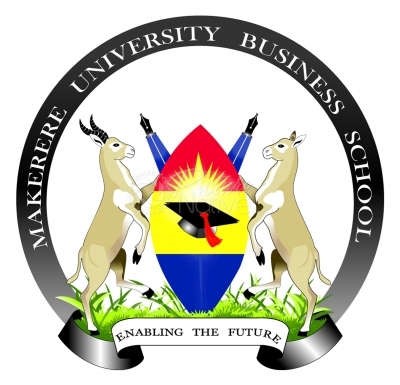 AS AT MAY, 2023FACULTY OF COMMERCEBACHELOR OF COMMERCE – YEAR ONE GROUP – A (300)COURSESBACHELOR OF COMMERCE – YEAR ONE GROUP B (300) COURSESBACHELOR OF COMMERCE YEAR TWO GROUP A - 50COURSESBACHELOR OF COMMERCE YEAR TWO GROUP B (20) COURSESBACHELOR OF COMMERCE - YEAR THREE GROUP A (300)COMMON COURSESAccounting Option Financial Services Option Marketing Option BACHELOR OF COMMERCE - YEAR THREE GROUP B - 250COURSESAccounting OptionFinancial Services OptionMarketing option OptionBACHELOR OF SCIENCE IN ACCOUNTING YEAR ONE GROUP A 250COURSESBACHELOR OF SCIENCE IN ACCOUNTING YEAR ONE GROUP B (200)COURSESBACHELOR OF SCIENCE IN ACCOUNTING YEAR TWO GROUP A - 20COURSESBACHELOR OF SCIENCE IN ACCOUNTING YEAR TWO B - 10COURSESBACHELOR OF SCIENCE IN ACCOUNTING YEAR THREE GROUP A (250) COURSESBACHELOR OF SCIENCE IN ACCOUNTING YEAR THREE GROUP B (109)COURSESBACHELOR OF SCIENCE IN FINANCE YEAR ONE (160)COURSESBACHELOR OF SCIENCE IN FINANCE YEAR TWO - 11COURSESBACHELOR OF SCIENCE IN FINANCE YEAR THREE (157)COMMON COURSESElectives (Choose any one)BACHELOR OF REAL ESTATE MANAGEMENT YEAR ONE – DAY – (60)COURSESBACHELOR OF REAL ESTATE MANAGEMENT YEAR TWO - DAY – 5COURSESBACHELOR OF REAL ESTATE MANAGEMENT YEAR THREE – DAY (60)COURSESFACULTY OF BUSINESS ADMINISTRATIONBACHELOR OF BUSINESS ADMINISTRATION YEAR ONE - GROUP A – (300) Parallel to Group BCOURSESBACHELOR OF BUSINESS ADMINISTRATION YEAR ONE - GROUP B – (300) Parallel to Group ACOURSESBACHELOR OF BUSINESS ADMINISTRATION YEAR ONE - GROUP C– (300) COURSESBACHELOR OF BUSINESS ADMINISTRATION YEAR ONE - GROUP D – (200)COURSESBACHELOR OF BUSINESS ADMINISTRATION YEAR TWO - GROUP A (150) COURSESBACHELOR OF BUSINESS ADMINISTRATION YEAR TWO - GROUP B – (100)COURSESBACHELOR OF BUSINESS ADMINISTRATION YEAR THREE – GROUP A (300)COMMON COURSESAccounting OptionMarketing OptionBACHELOR OF BUSINESS ADMINISTRATION YEAR THREE – GROUP B (300)COMMON COURSESFinancial Services OptionMarketing OptionBACHELOR OF BUSINESS ADMINISTRATION YEAR THREE–ACCOUNTING OPTION GROUP C- (300) COMMON COURSESAccounting OptionFinancial Services OptionMarketing OptionBACHELOR OF BUSINESS ADMINISTRATION YEAR THREE – GROUP D – (300)COMMON COURSESAccounting OptionFinancial Services OptionMarketing OptionFACULTY OF ENTREPRENEURSHIP AND SMALL BUSINESS MANAGEMENTBACHELOR OF ENTREPRENEURSHIP - YEAR ONECOURSESBACHELOR OF ENTREPRENEURSHIP AND SMALL BUSINESS MANAGEMENT - YEAR TWO-40COURSESBACHELOR OF ENTREPRENEURSHIP & SMALL BUSINESS MANAGEMENT YEAR THREE (99)COURSESFACULTY OF COMPUTING AND INFORMATICSBACHELOR OF BUSINESS COMPUTING YEAR ONE - GROUP A (200) COURSESBACHELOR OF BUSINESS COMPUTING YEAR ONE - GROUP B (200)COURSESBACHELOR OF BUSINESS COMPUTING YEAR TWO - GROUP A (50) COURSESBACHELOR OF BUSINESS COMPUTING YEAR TWO - GROUP B (30)COURSESBACHELOR OF BUSINESS COMPUTING YEAR THREE - GROUP A – (200) COMMON COURSESChoose any oneBACHELOR OF BUSINESS COMPUTING YEAR THREE - GROUP B – (150) COMMON COURSESChoose any oneBACHELOR OF BUSINESS COMPUTING YEAR THREE - GROUP C – (100)COMMON COURSESChoose any oneBACHELOR OF OFFICE AND INFORMATION MANAGEMENT YEAR ONE – GROUP A 70COURSESBACHELOR OF OFFICE AND INFORMATION MANAGEMENT YEAR ONE – GROUP B (30)COURSESBACHELOR OF OFFICE AND INFORMATION MANAGEMENT YEAR TWO – GROUP A -39COURSESAdministrative optionInformation Management OptionBACHELOR OF OFFICE AND INFORMATION MANAGEMENT YEAR THREE – GROUP A (108)COMMON COURSESElectives (Choose any one)FACULTY OF ECONOMICS, ENERGY AND MANAGEMENT SCIENCEBACHELOR OF ARTS IN ECONOMICS – YEAR ONE - 64COURSESBACHELOR OF ARTS IN ECONOMICS – YEAR THREE -64COMMON COURSESElectives (choose any one)BACHELOR OF BUSINESS STATISTICS - YEAR ONE - 157COURSESBACHELOR OF BUSINESS STATISTICS – YEAR TWO - 15COMMON COURSESBACHELOR OF BUSINESS STATISTICS – YEAR THREE (217)COMMON COURSESFACULTY OF PROCUREMENT & LOGISTICS MANAGEMENTBACHELOR OF TRANSPORT AND LOGISTICS MANAGEMENT – YEAR ONE - COURSESBACHELOR OF TRANSPORT AND LOGISTICS MANAGEMENT – YEAR TWO - 21COURSESBACHELOR OF TRANSPORT AND LOGISTICS MANAGEMENT – YEAR THREE (221)COMMON COURSESBACHELOR OF PROCUREMENT AND SUPPLY CHAIN MANAGEMENT - YEAR ONE - GROUP A- 200COURSESBACHELOR OF PROCUREMENT AND SUPPLY CHAIN MANAGEMENT - YEAR ONE - GROUP B - 132COURSESBACHELOR OF PROCUREMENT AND SUPPLY CHAIN MANAGEMENT - YEAR TWO - GROUP A 70 COURSESBACHELOR OF PROCUREMENT AND SUPPLY CHAIN MANAGEMENT - YEAR TWO - GROUP B 20COURSESBACHELOR OF PROCUREMENT AND SUPPLY CHAIN MANAGEMENT - YEAR THREE - GROUP A (200)COMMON COURSESBACHELOR OF PROCUREMENT AND SUPPLY CHAIN MANAGEMENT - YEAR THREE - GROUP B - 200COMMON COURSESFACULTY OF MANAGEMENTBACHELOR OF HUMAN RESOURCE MANAGEMENT – YEAR ONE - GROUP A (250) COURSESBACHELOR OF HUMAN RESOURCE MANAGEMENT – YEAR ONE - GROUP B (150)COURSESBACHELOR OF HUMAN RESOURCE MANAGEMENT – YEAR TWO - GROUP A - 50COURSESBACHELOR OF HUMAN RESOURCE MANAGEMENT – YEAR TWO - GROUP B (47)COURSESBACHELOR OF HUMAN RESOURCE MANAGEMENT – YEAR THREE - GROUP A (250) COMMON COURSESElectives (Choose any one)BHR 3108 Human Resource Field Attachment – 5 BACHELOR OF HUMAN RESOURCE MANAGEMENT – YEAR THREE - GROUP B (186)COMMON COURSESElectives (Choose any one)BHR 3108 Human Resource Field Attachment – 5 – BACHELOR OF LEADERSHIP AND GOVERNANCE – YEAR ONE - GROUP A (30)COURSESBACHELOR OF LEADERSHIP AND GOVERNANCE – YEAR ONE - GROUP B (30)COURSESBACHELOR OF LEADERSHIP AND GOVERNANCE – YEAR TWO - 8COMMON COURSESBACHELOR OF LEADERSHIP AND GOVERNANCE – YEAR THREE - GROUP A (27)COURSESFACULTY OF MARKETING AND INTERNATIONAL BUSINESSBACHELOR OF INTERNATIONAL BUSINESS – YEAR ONE - GROUP A (200) COURSESBACHELOR OF INTERNATIONAL BUSINESS – YEAR ONE - GROUP B (200)COURSESBACHELOR OF INTERNATIONAL BUSINESS – YEAR TWO - GROUP A  - 50COMMON COURSESElectives (Choose any one)BACHELOR OF INTERNATIONAL BUSINESS – YEAR TWO - GROUP B (17)COMMON COURSESElectives (Choose any one)BACHELOR OF INTERNATIONAL BUSINESS – YEAR THREE - GROUP A (250) COMMON COURSESBACHELOR OF INTERNATIONAL BUSINESS – YEAR THREE - GROUP B (160)COMMON COURSESBACHELOR OF MARKETING - YEAR ONE - GROUP A (100)COURSESBACHELOR OF MARKETING - YEAR ONE - GROUP B (50)COURSESBACHELOR OF SCIENCE IN MARKETING –YEAR TWO - GROUP A -7COMMON COURSESElectives (Choose any one)BACHELOR OF SCIENCE IN MARKETING – YEAR THREE – GROUP A (100)COMMON COURSESElectives (Choose any one)BACHELOR OF SCIENCE IN MARKETING – YEAR THREE - GROUP (42)COMMON COURSESElectives (Choose any one)FACULTY OF TOURISM, HOSPITALITY AND LANGUAGESBACHELOR OF TRAVEL & TOURISM MANAGEMENT – YEAR ONE - GROUP A 200COURSES4BACHELOR OF TRAVEL & TOURISM MANAGEMENT – YEAR ONE - GROUP B (88)COURSESBACHELOR OF TRAVEL & TOURISM MANAGEMENT – YEAR TWO – GROUP A 20COMMON COURSESElectives (choose any one)BACHELOR OF TRAVEL & TOURISM MANAGEMENT – YEAR TWO – GROUP B (7)COMMON COURSESElectives (choose any one)BACHELOR OF TRAVEL & TOURISM MANAGEMENT – YEAR THREE – GROUP A - 200COMMON COURSESElectives (choose any one)Audited coursesBACHELOR OF TRAVEL & TOURISM MANAGEMENT – YEAR THREE - GROUP B - 88COMMON COURSESElectives (choose any one)Audited coursesBACHELOR OF LEISURE EVENTS & HOSPITALITY MANAGEMENT- YEAR ONE - 100COURSESBACHELOR OF LEISURE & HOSPITALITY MANAGEMENT- YEAR TWO - (25)COMMON COURSESElectives (choose any one)BACHELOR OF LEISURE & HOSPITALITY MANAGEMENT- YEAR THREE - (70) COMMON COURSESElectives (choose any one)BACHELOR OF CATERING AND HOTEL MANAGEMENT – YEAR TWO (4)COMMON COURSESAudited (choose any one)BACHELOR OF CATERING AND HOTEL MANAGEMENT – YEAR THREE - 48COMMON COURSESFACULTY OF VOCATIONAL & DISTANCE EDUCATIONDIPLOMA IN BUSINESS ADMINISTRATION – YEAR ONE - 200COMMON COURSESDIPLOMA IN BUSINESS ADMINISTRATION – YEAR TWO - 22COMMON COURSESDIPLOMA IN ENTREPRENUERSHIP & SMALL BUSINESS MANAGEMENT – YEAR ONE - 50 COMMON COURSESDIPLOMA IN ENTREPRENUERSHIP & SMALL BUSINESS MANAGEMENT – YEAR TWO   (11) COMMON COURSESDIPLOMA IN COMPUTER SCIENCE – YEAR ONE - 50COMMON COURSESDIPLOMA IN COMPUTER SCIENCE – YEAR TWO (4)COMMON COURSESDIPLOMA IN CATERING AND HOTEL OPERATIONS - YEAR ONE - 50COMMON COURSESDIPLOMA IN CATERING AND HOTEL OPERATIONS (7)COMMON COURSESDIPLOMA IN ENTREPRENEURSHIP  - YEAR ONE LUZIRA UPPER PRISON COMMON COURSESDIPLOMA IN ENTREPRENEURSHIP & SMALL BUSINESS MANAGEMENT - YEAR TWO LUZIRA UPPER PRISON - 13COMMON COURSESDIPLOMA IN ACCOUNTING AND FINANCE– YEAR TWO (18)COMMON COURSESDIPLOMA IN PROCUREMENT AND SUPPLY CHAIN MANAGEMENT – YEAR ONE 70COMMON COURSESDIPLOMA IN PROCUREMENT AND SUPPLY CHAIN MANAGEMENT – YEAR TWO (10)COMMON COURSESNATIONAL CERTIFICATE IN BUSINESS ADMINISTRATION – YEAR ONE SEM ONE - 200COMMON COURSESNATIONAL CERTIFICATE IN BUSINESS ADMINISTRATION – YEAR TWO SEM ONE - 16COMMON COURSESNATIONAL CERTIFICATE IN BUSINESS ADMINISTRATION – YEAR TWO SEM TWOCOMMON COURSESHIGHER EDUCATION CERTIFICATE IN BUSINESS STUDIES – YEAR ONE SEM TWOCOMMON COURSESTIMEMondayTuesdayWednesdayThursdayFriday1.00-2.00 p.m.BLAWMIECONMT&PPMKTQM2.00-3.00 p.m.BLAWMIECONMT&PPMKTQM3.00-4.00 p.m.MT&PQMBLAWMIECONPMKT4.00-5.00 p.m.MT&PQMBLAWMIECONPMKTAbb.Code CourseLecturer(s)CUFac.Dept.RoomBLAWFIN1101Business Law  4FOCBLawNB UPPERMIECONFIN1108Micro Economics4FEEMSE&ENB UPPERMT&PCOM1110Management Theory & Practice4FBABANB UPPERQMMGS1101Quantitative Methods4FEEMSMGSNB UPPERPMKTBSM1101Principles of Marketing4FMIBMKTGNB UPPERTIMEMondayTuesdayWednesdayThursdayFriday5.30-6.30 p.m.BLAWMIECONMT&PPMKTQM6.30-7.30 p.m.BLAWMIECONMT&PPMKTQM7.30-8.30 p.m.MT&PQMBLAWMIECONPMKT8.30-9.30 p.m.MT&PQMBLAWMIECONPMKTAbb.Code CourseLecturer(s)CUFac.Dept.RoomBLAWFIN1101Business Law  4FOCBLawNB UPPERMIECONFIN1108Micro Economics4FEEMSE&ENB UPPERMT&PCOM1110Management Theory & Practice4FBABANB UPPERQMMGS1101Quantitative Methods4FEEMSMGSNB UPPERPMKTBSM1101Principles of Marketing4FMIBMKTGNB UPPERTIMEMondayTuesdayWednesdayThursdayFriday1.00-2.00 p.m.IACCBSTATIACCBSTATFM2.00-3.00 p.m.IACCBSTATIACCBSTATFM3.00-4.00 p.m.CLAWIICTFMIICTCLAW4.00-5.00 p.m.CLAWIICTFMIICTCLAWAbb.Code CourseLecturer(s)CUFac.Dept.RoomIICTBUC2122Intermediary Information Communication Technology4FCIACITBlk 4 RM ICLAWCOM2114Company Law4FOCBLAWBlk 4 RM IBSTATMGS2101Business Statistics4FEEMSMGSBlk 4 RM IFMFIN2215Financial Management 4FEEMSMGSBlk 4 RM IIACCCOM2101Intermediate Accounting * pr4FOCACCBlk 4 RM ITIMEMondayTuesdayWednesdayThursdayFriday5.30-6.30 p.m.IACCBSTATIACCBSTATFM6.30-7.30 p.m.IACCBSTATIACCBSTATFM7.30-8.30 p.m.CLAWIICTFMIICTCLAW8.30-9.30 p.m.CLAWIICTFMIICTCLAWAbb.Code CourseLecturer(s)CUFac.Dept.RoomIICTBUC2122Intermediary Information Communication Technology4FCIACITBlk 4 RM ICLAWCOM2114Company Law4FOCBLAWBlk 4 RM IBSTATMGS2101Business Statistics4FEEMSMGSBlk 4 RM IFMFIN2215Financial Management 4FEEMSMGSBlk 4 RM IIACCCOM2101Intermediate Accounting * pr4FOCACCBlk 4 RM ITIMEMondayTuesdayWednesdayThursdayFriday8.00-9.00 a.m.AA/LFI/MCAD/MFI/MRAD/MFI/MRAA/LFI/MCAD/MFI/MR9.00-10.00 a.m.AA/LFI/MCAD/MFI/MRAA/LFI/MCAA/LFI/MCAD/MFI/MR10.00-11.00 a.m.EDBEEDBEHRM11.00-12.00 noonEDBEEDHRMHRM12.00-1.00 p.m.HRMAbb.Code CourseLecturer(s)CUFac.Dept.RoomEDBEM3103Entrepreneurship Development4FESBMENTREBLOCK 12 RM 1BELGD3105Business Ethics3FOMLGBLOCK 12 RM 1HRMMGT3102Human Resource Management4FOMHRMBLOCK 12 RM 1AACOM3111Advanced Accounting5FOCACCBLOCK 12 RM 1ADCOM3117Auditing5FOCA&tBLOCK 12 RM 1LFIBLW3117Law relating to Financial Institutions5FOCBLAWBLOCK 5 RM 2MFICOM3126Management of Financial Institutions5FOCFINBLOCK 5 RM 2MCMRK3124Marketing Channels5FMIBMIBBLK 3 UPPERMRMRK3117Marketing Research5FMIBMIBBLK 3 UPPERTIMEMondayTuesdayWednesdayThursdayFriday5.30-6.30 p.m.AA/LFI/MCAD/MFI/MRAD/MFI/MRAA/LFI/MCAD/MFI/MR6.30-7.30 p.m.AA/LFI/MCAD/MFI/MRAA/LFI/MCAA/LFI/MCAD/MFI/MR7.30-8.30 p.m.EDBEEDBEHRM8.30-9.30 p.m.EDBEEDHRMHRMSaturday 8.00am-9 a.m.HRMAbb.Code CourseLecturer(s)CUFac.Dept.RoomEDBEM3103Entrepreneurship Development4FESBMENTREBLOCK 12 RM 1BELGD3105Business Ethics3FOMLGBLOCK 12 RM 1HRMMGT3102Human Resource Management4FOMHRMBLOCK 12 RM 1AACOM3111Advanced Accounting5FOCACCBLOCK 12 RM 1ADCOM3117Auditing5FOCA&TBLOCK 12 RM 1LFIBLW3117Law relating to Financial Institutions5FOCBLAWBLK 5 RM 2MFICOM3126Management of Financial Institutions5FOCFINBLK 5 RM 2MCMRK3124Marketing Channels5FMIBMIBBLK 3 UPPERMRMRK3117Marketing Research5FMIBMIBBLK 3 UPPERTIMEMondayTuesdayWednesdayThursdayFriday8.00-9.00 a.m.FAP IPICTBACFABMS I9.00-10.00 a.m.FAP IPICTBACFABMS I10.00-11.00 a.m.PICTBMS IFAP IBACFA11.00-12.00 noonPICTBMS IFAP IBACFA12.00 – 1.00 P.M.PICTAbb.Code CourseLecturer(s)CUFac.Dept.RoomFAP IBSA1103Fundamental Accounting Principles  I4FOCACCNB LOWERPICTBUC1107Principles of ICT 5FCIACITNB LOWER ABD LABS 3 & 4 BA1106Business Administration4FBABANB LOWERCFABSA1104Communication for Accountants 4FOCACCNB LOWERBMS IBBM1103Business Mathematics I4FEEMSMGSNB LOWERTIMEMondayTuesdayWednesdayThursdayFriday5.30-6.30 p.m.FAP IPICTBACFABMS I6.30-7.30 p.m.FAP IPICTBACFABMS I7.30-8.30 p.m.PICTBMS IFAP IBACFA8.30-9.30 p.m.PICTBMS IFAP IBACFASaturday8.00-9.00a.m.PICTAbb.Code CourseLecturer(s)CUFac.Dept.RoomFAP IBSA1103Fundamental Accounting Principles  I4FOCACCKAMYA HSE 2PICTBUC1107Principles of ICT 5FCIACITKAMYA HSE 2ADB LABS 3 & 4BA1106Business Administration4FBABAKAMYA HSE 2CFABSA1104Communication for Accountants 4FOCACCKAMYA HSE 2BMS IBBM1103Business Mathematics I4FEEMSMGSKAMYA HSE 2TIMEMondayTuesdayWednesdayThursdayFriday12.00 – 1.00 P.M.IACC1.00-2.00 p.m.IACCETABSTATIACCBSTAT2.00-3.00 p.m.EMAETABSTATIACCBSTAT3.00-4.00 p.m.EMASACCSACCEMAIFM4.00-5.00 p.m.IFMSACCSACCETAIFMAbb.Code CourseLecturer(s)CUFac.Dept.RoomIACCCOM2101Intermediate Accounting4FOCACCBLK 4 RM 2EMABEM3216Entreprenuerial  Mindset And Action3FOCA&TBLK 4 RM 2ETABSA2104Elementary Tax Accounting3FCIACITBLK 4 RM 2IFMFIN2116Introduction to Financial Management And Analysis3FOCBLAWBLK 4 RM 2BSTATMGS2101Business Statistics4FEEMSMGSBLK 4 RM 2SACCBSA2105Specialised Accounts4FEEMSMGSBLK 4 RM 2TIMEMondayTuesdayWednesdayThursdayFriday5.30-6.30 p.m.IACCETABSTATIACCBSTAT6.30-7.30 p.m.IACCETABSTATIACCBSTAT7.30-8.30 p.m.EMASACCSACCEMAIFM8.30-9.30 p.m.EMASACCSACCETAIFMSATURDAY8.00 A.M. – 9.00 A.M. IFMAbb.Code CourseLecturer(s)CUFac.Dept.RoomIACCCOM2101Intermediate Accounting4FOCACCBLK 4 RM 2EMABEM3216Entreprenuerial  Mindset And Action3FOCA&TBLK 4 RM 2ETABSA2104Elementary Tax Accounting3FCIACITBLK 4 RM 2IFMFIN2116Introduction to Financial Management And Analysis3FOCBLAWBLK 4 RM 2BSTATMGS2101Business Statistics4FEEMSMGSBLK 4 RM 2SACCBSA2105Specialised Accounts4FEEMSMGSBLK 4 RM 2TIMEMondayTuesdayWednesdayThursdayFriday8.00-9.00 a.m.SMACCIIISMACCIIIITAX9.00-10.00 a.m.SMACCIIISMACCIIIITAX10.00-11.00 a.m.CMACITAXCMACBEBRS11.00-12.00 noonCMACITAXCMACBEBRS12.00 – 1.00 P.M.BRSAbb.Code CourseLecturer(s)CUFac.Dept.RoomSMBAD3111Strategic Management4FBABABLK 12 RM 2ACCIIIBSA3101Accounting III4FOCACCBLK 12 RM 2C&MABSA3102Cost & Management Accounting II4FOCACCBLK 12 RM 2ITAXBSA3103Income Tax and Tax Accounting4FOCA&TBLK 12 RM 2BELGD3105Business Ethics3FOMLGBLK 12 RM 2BRSMGS3108Business Research Skills3FEEMSMGSBLK 12 RM 2TIMEMondayTuesdayWednesdayThursdayFriday5.30-6.30 p.m.SMACCIIISMACCIIIITAX6.30-7.30 p.m.SMACCIIISMACCIIIITAX7.30-8.30 p.m.CMACITAXCMACBEBRS8.30-9.30 p.m.CMACITAXCMACBEBRSSaturday8.00 – 9.00 p.m.BRSAbb.Code CourseLecturer(s)CUFac.Dept.RoomSMBAD3111Strategic Management4FBABAFORMER GRC LIBACCIIIBSA3101Accounting III4FOCACCFORMER GRC LIBC&MABSA3102Cost & Management Accounting II4FOCACCFORMER GRC LIBIT&TABSA3103Income Tax and Tax Accounting4FOCA&TFORMER GRC LIBBELGD3105Business Ethics3FOMLGFORMER GRC LIBBRSMGS3108Business Research Skills3FEEMSMGSFORMER GRC LIBTIMEMondayTuesdayWednesdayThursdayFriday8.00-9.00 a.m.IFSDIFBAMIECONBCS9.00-10.00 a.m.IFSDIFBAMIECONBCS10.00-11.00 a.m.DIFBCSIFSBAMIECON11.00-12.00 noonDIFBCSIFSBAAbb.Code CourseLecturer(s)CUFac.Dept.RoomIFSFIN 1101Introduction to Financial Services4FOCFINKAMYA HSE 2DIFDevelopments in Finance4FOCFINKAMYA HSE 2BABBA1106Business Administration4FBABAKAMYA HSE 2BCSMGT1106Business Communication Skills4FBABCKAMYA HSE 2MIECONBAE1204Micro Economics3FEEMSECONKAMYA HSE 2TIMEMondayTuesdayWednesdayThursdayFriday1.00-2.00 p.m.FSMQFAFSQFAFS2.00-3.00 p.m.FSMQFAFSQFAFS3.00-4.00 p.m.CFAFSMCFAFACCFACC4.00-5.00 p.m.CFAFSMFACCFACCAbb.Code CourseLecturer(s)CUFac.Dept.RoomCFAFIN2101Computerised Financial Analysis3FOCACCBLOCK 4 RM 3ADB LAB 1FSMFIN1203Financial Services Marketing4FOCFINBLOCK 4 RM 3QFAFIN2102Quantitative Finance Analysis4FMIBMIBBLOCK 4 RM 3FSFinancial Statistics4FEEMSMGSBLOCK 4 RM 3FACCACC2103Financial Accounting4FOCACCBLOCK 4 RM 3TIMEMondayTuesdayWednesdayThursdayFriday8.00-9.00 a.m.MFPBFMFPTMBF9.00-10.00 a.m.MFPBFMFPTMBF10.00-11.00 a.m.TMHRMEDEDHRM11.00-12.00 noonTMHRMIF/DRMEDIF/DRM12.00 P.M.- 1.00 A.M.IF/DRMAbb.Code CourseLecturer(s)CUFac.Dept.RoomEDBEM3102Entrepreneurship Development3FESBMENTREFORMER LIB. UPPER HRMBHR3103Human Resource Management3FOMHRMFORMER LIB. UPPER TMBSF3101Treasury Management in MFI4FOCFINFORMER LIB. UPPER MFPBSF3102Monetary & Fiscal Policy4FOCFINFORMER LIB. UPPER BFBSF1201Bahavioral Finance4FOCFINFORMER LIB. UPPER IFBSF3104International Finance (Students must have done Lending)3FOCFINFORMER LIB. UPPERDRMBSF3105Delinguency & Risk Management3FOCFINBLK 5 RM 2TIMEMondayTuesdayWednesdayThursdayFriday8.00-9.00 a.m.PREBCSLMPIIBTICT9.00-10.00 a.m.PREBCSLMPIIBTICT10.00-11.00 a.m.LMPIICTMIECONBCSIBT11.00-12.00 noonMIECONICTMIECONBCSPRE12.00 P.M.- 1.00 P.M.ICTAbb.Code CourseLecturer(s)CUFac.Dept.RoomPREBRE1101Principles of Real Estate3FOCFINBLK 3 UPPERBCSMGT1106Business Communication Skills4FBABCBLK 3 UPPERLMPIBRE1103Land Management and Policy Issues3FOCFINBLK 3 UPPERICTBUC1101Information Communication Technology5FCIACITBLK 3 UPPERIBTBRE1104Introduction to Building Technology3FOCFINBLK 3 UPPER AND ADB LAB 3MIECONFIN 1106Micro Economics3FEEMSECONBLK 3 UPPERTIMEMondayTuesdayWednesdayThursdayFriday1.00-2.00 p.m.PABMREFMV.REBSTAT2.00-3.00 p.m.PABMREFMV.REBSTAT3.00-4.00 p.m.V.REFMPABSTATBMRE4.00-5.00 p.m.V.REFMPABSTATBMREAbb.Code CourseLecturer(s)CUFac.Dept.RoomPAACC2102Principles of Accounting4FOCACCBLK 5 RM 2V.REBRE2101Valuation of Real Estates4FOCFINBLK 5 RM 2BMREBRE2102Business Management in Real Estate4FOCFINBLK 5 RM 2FMFIN2115Financial Management4FOCFINBLK 5 RM 2BSTATMGS2101Business Statistics4FEEMSMGSBLK 5 RM 2TIMEMondayTuesdayWednesdayThursdayFriday8.00-9.00 a.m.AFMURAFMURBRE9.00-10.00 a.m.AFMURAFMURBRE10.00-11.00 a.m.BREREAMREAMSMHRM11.00-12.00 noonBREREAMREAMSMHRM12.00 – 1.00 P.M.SMSMHRMAbb.Code Code CourseLecturer(s)CUFac.Dept.RoomSMBAD3111BAD3111Strategic Management4FBABABLOCK 3 RM 1HRMBHR3103BHR3103Human Resource Management3FOMHRMBLOCK 3 RM 1REAMBRE3101BRE3101Real Estates Assets Management4FOCFINBLOCK 3 RM 1BREBRE2203BRE2203Behavioral Studies in Real Estates4FOCFINBLOCK 3 RM 1URURBBE3106Urban Economics4FEEMSECONBLOCK 3 RM 1AFMAFMBRE3105Asset & Facility Management4FOCFINBLOCK 3 RM 1TIMEMondayTuesdayWednesdayThursdayFriday8.00-9.00 a.m.FICTIKISPOMBCSBLAW9.00-10.00 a.m.FICTIKISPOMBCSBLAW10.00-11.00 a.m.BCSBLAWIKISPOMFICT11.00-12.00 noonBCSBLAWPOMFICT12.00 P.M. – 1.00 P.M.FICTAbb.Code CourseLecturer(s)CUFac.Dept.RoomPOMMSM1101Principles of Marketing4FMIBMKTGS. TOWER LEVEL 1BCSMGT1105Business Communication Skills4FBABCS. TOWER LEVEL 1BLAWLAM1101Business Law 4FOCBLAWS. TOWER LEVEL 1FICTBUC1112Fundamentals of ICT5FCIACITS. TOWER LEVEL 1AND ADB LAB 3, ADB LAB 4IKISLHM2138Introduction to Kiswahili3FTHLL&HS. TOWER LEVEL 1TIMEMondayTuesdayWednesdayThursdayFriday8.00-9.00 a.m.FICTIKISPOMBCSBLAW9.00-10.00 a.m.FICTIKISPOMBCSBLAW10.00-11.00 a.m.BCSBLAWIKISPOMFICT11.00-12.00 noonBCSBLAWPOMFICT12.00 P.M. -1.00 P.M.FICTAbb.Code CourseLecturer(s)CUFac.Dept.RoomPOMMSM1101Principles of Marketing4FMIBMKTGS. TOWER LEVEL 2BCSMGT1105Business Communication Skills4FBABCS. TOWER LEVEL 2BLAWLAM1101Business Law 4FOCBLAWS. TOWER LEVEL 2FICTBUC1112Fundamentals of ICT5FCIACITS. TOWER LEVEL 2 AND ADB LAB 1 & 2IKISLHM2138Introduction to Kiswahili3FTHLL&HS. TOWER LEVEL 2TIMEMondayTuesdayWednesdayThursdayFriday1.00-2.00 p.m.FICTIKISPOMBCSBLAW2.00-3.00 p.m.FICTIKISPOMBCSBLAW3.00-4.00 p.m.BCSBLAWIKISPOMFICT4.00-5.00 p.m.BCSBLAWFICTPOMFICTAbb.Code CourseLecturer(s)CUFac.Dept.RoomPOMMSM1101Principles of Marketing4FMIBMKTGS. TOWER LEVEL 3BCSMGT1105Business Communication Skills4FBABCS. TOWER LEVEL 3BLAWLAM1101Business Law 4FOCBLAWS. TOWER LEVEL 3FICTBUC1112Fundamentals of ICT5FCIACITS. TOWER LEVEL 3AND ADB LAB 3 & 4IKISLHM2138Introduction to Kiswahili3FTHLL&HS. TOWER LEVEL 3TIMEMondayTuesdayWednesdayThursdayFriday5.30-6.30 p.m.FICTIKISPOMBCSBLAW6.30-7.30 p.m.FICTIKISPOMBCSBLAW7.30-8.30 p.m.BCSBLAWIKISPOMFICT8.30-9.30 p.m.BCSBLAWFICTPOMFICTAbb.Code CourseLecturer(s)CUFac.Dept.RoomPOMMSM1101Principles of Marketing4FMIBMKTGS. TOWER LEVEL 2BCSMGT1105Business Communication Skills4FBABCS. TOWER LEVEL 2BLAWLAM1101Business Law 4FOCBLAWS. TOWER LEVEL 2FICTBUC1112Fundamentals of ICT5FCIACITS. TOWER LEVEL 2AND ADB LABS 3 & 4IKISLHM2138Introduction to Kiswahili3FTHLL&HS. TOWER LEVEL 2TIMEMondayTuesdayWednesdayThursdayFriday12.00-1.00 P.M.FM1.00-2.00 p.m.IACCFMBSTATBSTATIACC2.00-3.00 p.m.IACCIICTBSTATBSTATIACC3.00-4.00 p.m.FMIICTCLAWIICTCLAW4.00-5.00 p.m.FMIICTCLAWIICTCLAWAbb.Code CourseLecturer(s)CUFac.Dept.RoomFMFIN2115Financial Management4FOCFINNB UPPERCLAWLAM2102Company Law4FOCBLAWNB UPPERIACCCOM2101Intermediate Accounting4FOCACCNB UPPERIICTBUC2122Intermediary ICT5FOCFINNB UPPERBSTATMGS2102Business Statistics4FEEMSECONNB UPPERTIMEMondayTuesdayWednesdayThursdayFriday5.30-6.30 p.m.IACCFMBSTATBSTATIACC6.30-7.30 p.m.IACCFMBSTATBSTATIACC7.30-8.30 p.m.FMIICTCLAWIICTCLAW8.30-9.30 p.m.FMIICTCLAWIICTCLAWSaturday 8.00 a.m. – 9.00 a.m. IICTAbb.Code CourseLecturer(s)CUFac.Dept.RoomFMFIN2115Financial Management4FOCFINF. LIBRARY UPPERCLAWLAM2102Company Law4FOCBLAWF. LIBRARY UPPERIACCCOM2101Intermediate Accounting4FOCACCF. LIBRARY UPPERIICTBUC2122Intermediary ICT5FOCFINF. LIBRARY UPPERBSTATMGS2102Business Statistics4FEEMSECONF. LIBRARY UPPERTIMEMondayTuesdayWednesdayThursdayFriday8.00-9.00 a.m.EDUEPHRMPHRM9.00-10.00 a.m.EDUEPHRMPHRMUE10.00-11.00 a.m.ACCIII/RMCMA/IMCMA/IMACCIII/RM11.00-12.00 noonACCIII/RMCMA/IMCMA/IMACCIII/RMAbb.Code CourseLecturer(s)CUFac.Dept.RoomEDMGT3205Entrepreneurship Development2FESBMENTRESHORT TOWER LEVEL 3UEFIN3251Ugandan Economy3FEEMSECONSHORT TOWER LEVEL 3P.HRMBHR3210Principles of Human Resource Management4FOMHRMSHORT TOWER LEVEL 3CMABBA3113Cost & Management Accounting4FOCACCSHORT TOWER LEVEL 3ACCIIIBSA3101Accounting III4FOCACCSHORT TOWER LEVEL 3RMMRK3108Retail Marketing4FMIBMKTGBLK 3 UPPERIMMRK3123International Marketing4FMIBMKTGBLK 3 UPPERTIMEMondayTuesdayWednesdayThursdayFriday8.00-9.00 a.m.EDUEPHRMPHRM9.00-10.00 a.m.EDUEPHRMPHRMUE10.00-11.00 a.m.MFI/RMFIB/IMFIB/IMMFI/RM11.00-12.00 noonMFI/RMFIB/IMFIB/IMMFI/RMAbb.Code CourseLecturer(s)CUFac.Dept.RoomEDMGT3205Entrepreneurship Development2FESBMENTRESHORT TOWER LEVEL 2UEFIN3251Ugandan Economy3FEEMSECONSHORT TOWER LEVEL 2P.HRMBHR3210Principles of Human Resource Management4FOMHRMSHORT TOWER LEVEL 2M.FIFIN3117Management Of Financial Institutions4FOCFINSHORT TOWER LEVEL 2FIBFIN3135Finance for International Business4FOCFINSHORT TOWER LEVEL 2RMMRK3108Retail Marketing4FMIBMKTGBLK 3 UPPERIMMRK3123International Marketing4FMIBMKTGBLK 3 UPPERTIMEMondayTuesdayWednesdayThursdayFriday1.00-2.00 p.m.EDUEPHRMPHRM2.00-3.00 p.m.EDUEPHRMPHRMUE3.00-4.00 p.m.ACCIII/MFI/RMCMA/FIB/IMCMA/FIB/IMACCIII/MFI/RM4.00-5.00 p.m.ACCIII/MFI/RMCMA/FIB/IMCMA/FIB/IMACCIII/MFI/RMAbb.Code CourseLecturer(s)CUFac.Dept.RoomEDMGT3205Entrepreneurship Development2FESBMENTRESHORT TOWER LEVEL 3UEFIN3251Ugandan Economy3FEEMSECONSHORT TOWER LEVEL 3P.HRMBHR3210Principles of Human Resource Management4FOMHRMSHORT TOWER LEVEL 3C&MABBA3113Cost & Management Accounting4FOCACCSHORT TOWER LEVEL 3ACCIIIBSA3101Accounting III4FOCACCSHORT TOWER LEVEL 3M.FIFIN3117Management Of Financial Institutions4FOCFINSHORT TOWER LEVEL 2FIBFIN3135Finance for International Business4FOCFINSHORT TOWER LEVEL 2RMMRK3108Retail Marketing4FMIBMKTGBLK 3 UPPERIMMRK3123International Marketing4FMIBMKTGBLK 3 UPPERTIMEMondayTuesdayWednesdayThursdayFriday5.30-6.30 p.m.EDUEPHRMPHRM6.30-7.30 p.m.EDUEPHRMPHRMUE7.30-8.30 p.m.ACCIII/MFI/RMCMA/FIB/IMCMA/FIB/IMACCIII/MFI/RM8.30-9.30 p.m.ACCIII/MFI/RMCMA/FIB/IMCMA/FIB/IMACCIII/MFI/RMAbb.Code CourseLecturer(s)CUFac.Dept.RoomEDMGT3205Entrepreneurship Development2FESBMENTRES. TOWER LEVEL 3UEFIN3251Ugandan Economy3FEEMSECONS. TOWER LEVEL 3P.HRMBHR3210Principles of Human Resource Management4FOMHRMS. TOWER LEVEL 3C&MABBA3113Cost & Management Accounting4FOCACCS.TOWER LEVEL 3ACCIIIBSA3101Accounting III4FOCACCS TOWER LEVEL 3M.FIFIN3117Management Of Financial Institutions4FOCFINS.TOWER LEVEL 2FIBFIN3135Finance for International Business4FOCFINS.TOWER LEVEL 2RMMRK3108Retail Marketing4FMIBMKTGBLK 3 RM 1IMMRK3123International Marketing4FMIBMKTGBLK 3 RM 1TIMEMondayTuesday BCSWednesdayThursdayFriday8.00-9.00 a.m.PCIIENTPCIBABA9.00-10.00 a.m.PCIIENTPCIBABA10.00-11.00 a.m.BCSBCSNPDIENTNPD11.00-12.00 noonBCSBCSNPDIENTNPDAbb.Code CourseLecturer(s)CUFac.Dept.RoomPCIBEM1101Principles of Ceativity & Innovation4FOCACCBLOCK 3 RM 2BABBA1106Business Administration4FBABABLOCK 3 RM 2IENTBEM1106Introduction to Entrepreneurship4FCIACITBLOCK 3 RM 2BCSMGT1105Business Communication Skills4FBABCBLOCK 3 RM 2NPDBEM1103New Product Development5FBABCBLOCK 3 RM 2TIMEMondayTuesdayWednesdayThursdayFriday12.00- 1.00 P.M.EPM1.00-2.00 p.m.EDIIBSTATBLAWIIICTIIIACC2.00-3.00 p.m.EDIIBSTATBLAWIIICTIIIACC3.00-4.00 p.m.BLAWIIEPMBSTATIACCICTII4.00-5.00 p.m.BLAWIIEPMBSTATIACCICTIIAbb.Code CourseLecturer(s)CUFac.Dept.RoomICTIIBEM2107Information Communication Technology II4FBABABLK 3 RM 2AND MB LAB 3.6IACCACC2103Intermediate Accounting II4FESBMENTBLK 3 RM 2BSTATMGS2101Business Statistics 4FOMHRMBLK 3 RM 2BLAWCOM2108Business Law II4FCIACITBLK 3 RM 2EDIIBEM2101Entrepreneuship  Development II2FOMLGBLK 3 RM 2EPMMGS2116Elements of Production Management3FEEMSMGSBLK 3 RM 2TIMEMondayTuesdayWednesdayThursdayFriday8.00-9.00 a.m.SMFSAP.HRMBSAMSF9.00-10.00 a.m.SMFSAP.HRMBSAMSF10.00-11.00 a.m.P.HRMBESMBEBSA11.00-12.00 noonP.HRMBESMMSFBSA12.00-1.00 Pm.MSFAbb.Code CourseLecturer(s)CUFac.Dept.RoomSMBAD3111Strategic Management4FBABABLK 3 RM 2FSABEM 3101Feasibility Study and Analysis2FESBMENTBLK 3 RM 2P.HRMBHR3104Principles of Human Resource Management 4FOMHRMBLK 3 RM 2BSABUC3109Business Software Applications4FCIACITBLK 3 RM 2BELGD3105Business Ethics 3FOMLGBLK 3 RM 2MSFMRK3116Marketing for Small Firms4FMIBMKTGBLK 3 RM 2TIMEMondayTuesdayWednesdayThursdayFriday8.00-9.00 a.m.PACCBAITECMSPACC9.00-10.00 a.m.PACCBAITECMSPACC10.00-11.00 a.m.BISCMSITEITEBA11.00-12.00 noonBISCMSBISITEBAAbb.Code CourseLecturer(s)CUFac.Dept.RoomPACCACC1103Principles of Accounting4FOCACCBLK 12 RM 2BABBA1106Business Administration4FBABABLK 12 RM 2ITEBUC1112Information Technology Essentials5FCIACITBLK 12 RM 2ADB LABS 3 & 4BISBUC1113Business Information Systems3FCIISBLK 12 RM 2CMSBUC1114Computing Mathematics4FCIIAON TUE ADB LAB  4ON WED & THUR. ADB LABS 3 TIMEMondayTuesdayWednesdayThursdayFriday5.30-6.30 p.m.PACCBAITECMSPACC6.30-7.30 p.m.PACCBAITECMSPACC7.30-8.30 p.m.BISCMSITEITEBA8.30-9.30 p.m.BISCMSBISITEBAAbb.Code CourseLecturer(s)CUFac.Dept.RoomPACCACC1103Principles of Accounting4FOCACCBLOCK 12 RM 2BABBA1106Business Administration4FBABABLOCK 12 RM 2ITEBUC1112Information Technology Essentials5FCIACITBLOCK 12 RM 2ADB LABS  4BISBUC1113Business Information Systems3FCIISBLOCK 12 RM 2CMSBUC1114Computing Mathematics4FCIIABLOCK 12 RM 2ADB LABS 4TIMEMondayTuesdayWednesdayThursdayFriday1.00-2.00 p.m.CFMBLAW BLAW CFMICW2.00-3.00 p.m.CFMBLAWBLAWCFMICW3.00-4.00 p.m.ICWEBTEBTOOP4.00-5.00 p.m.ICWEBTEBTOOPOOP5.30 – 6.30 P.M.OOPOOPAbb.Code CourseLecturer(s)CUFac.Dept.RoomBLAWLAM1101Business Law4FOCBLWTOCFMBUC2122Cmputerised Financial Modelling4FOCACCADB LAB 1 EBTBUC2123E-Business Technologies4FCIISWTO & ADB LAB 1ICWBUC2124Internet Concepts and Web Design4FOCFINADB LAB I& WTO OOPBUC2125Object Oriented Programming5FCIISADB LAB 1TIMEMondayTuesdayWednesdayThursdayFriday5.30-6.30 p.m.CFMOOPICWBLAW BLAW 6.30-7.30 p.m.CFMOOPICWBLAWBLAW7.30-8.30 p.m.ICWCFMOOPEBTEBT8.30-9.30 p.m.ICWCFMOOPEBTEBTSATURDAY8.00 – 9.00 A.M. OOPAbb.Code CourseLecturer(s)CUFac.Dept.RoomBLAWLAM1101Business Law4FOCBLWTOCFMBUC2122Cmputerised Financial Modelling4FOCACCADB LAB 1 EBTBUC2123E-Business Technologies4FCIISWTO & ADB LAB 1ICWBUC2124Internet Concepts and Web Design4FOCFINWTO AND ADB LAB I OOPBUC2125Object Oriented Programming5FCIISADB LAB 1TIMEMondayTuesdayWednesdayThursdayFriday8.00-9.00 a.m.SMENAMBT/CDMRMSM9.00-10.00 a.m.SMENAMBT/CDMRMSM10.00-11.00 a.m.HRMBT/CDMENAMHRMBT/CDM11.00-12.00 noonHRMBT/CDMENAMHRMAbb.Code CourseLecturer(s)CUFac.Dept.RoomSMBAD3111Strategic Management4FBABAS. TOWER 1ST FLRENAMBUC3106Enterprise Network Administration & Management4FCIACITS.TOWER 1ST FLOORADB LAB 1ADB LAB 2RMMGS3117Research Methods2FCIACITSHORT TOWER 1ST FLOORHRMMGT3102Human Resource Management4FOMHRMSHORT TOWER 1ST FLOORBTBBC3123Business Telecommunications5FCIACITS.TOWER 1ST FLR & ADB LAB 1CDMBUC3104Corporate Data base Management5FCIACITSHORT TOWER IST FLOORADB LAB 2TIMEMondayTuesdayWednesdayThursdayFriday1.00-2.00 p.m.SMENAMBT/CDMRMSM2.00-3.00 p.m.SMENAMBT/CDMRMSM3.00-4.00 p.m.HRMBT/CDMENAMHRMBT/CDM4.00-5.00 p.m.HRMBT/CDMENAMHRMAbb.Code CourseLecturer(s)CUFac.Dept.RoomSMBAD3111Strategic Management4FBABASHORT TOWER 1ST FLOORENAMBUC3106Enterprise Network Administration & Management4FCIACITSHORT TOWER 1ST FLOORADB LAB 1ADB LAB 2RMMGS3117Research Methods2FCIACITSHORT TOWER 1ST FLOORHRMMGT3102Human Resource Management4FOMHRMSHORT TOWER 1ST FLOORBTBBC3123Business Telecommunications5FCIACITSHORT TOWER 1ST FLOOR & ADB LAB 1CDMBUC3104Corporate Data base Management5FCIACITSHORT TOWER 1ST FLOOR & ADB LAB 2TIMEMondayTuesdayWednesdayThursdayFriday5.30-6.30 p.m.SMENAMBT/CDMRMSM6.30-7.30 p.m.SMENAMBT/CDMRMSM7.30-8.30 p.m.HRMBT/CDMENAMHRMBT/CDM8.30-9.30 p.m.HRMBT/CDMENAMHRMAbb.Code CourseLecturer(s)CUFac.Dept.RoomSMBAD3111Strategic Management4FBABASHORT TOWER 1ST  FLOORENAMBUC3106Enterprise Network Administration & Management4FCIACITSHORT TOWER 1ST  FLOORADB LAB 1 & 1RMMGS3117Research Methods2FEEMSMGSSHORT TOWER 1ST FLOORHRMMGT3102Human Resource Management4FOMHRMSHORT TOWER 1ST  FLOORBTBBC3123Business Telecommunications5FCIACITADB LAB 1CDMBUC3104Corporate Data base Management5FCIACITADB LAB 2TIMEMondayTuesdayWednesdayThursdayFriday1.00-2.00 p.m.PACCBLAWBABCSBA2.00-3.00 p.m.PACCBLAWBABCSBA3.00-4.00 p.m.PICTBCSPICTBLAWPACC4.00-5.00 p.m.PICTBCSPICTBLAWPACC5.00-5.30p.m.PICTAbb.Code CourseLecturer(s)CUFac.Dept.RoomPACCACC1103Principles of  Accounting4FOCACCBLK 5 RM 2BLAWLAM1101Business Law4FOCBLAWBLK 5 RM 2PICTBUC1107Principles of ICT5FCIACITBLK 5 RM 2BCSMGT1105Business Communication Skills 4FBABCBLK 5 RM 2BABBA1106Business Administration4FBABABLK 5 RM 2TIMEMondayTuesdayWednesdayThursdayFriday5.30-6.30 p.m.PICTPICTPACCBLAWBA6.30-7.30 p.m.BCSPICTPACCBLAWBA7.30-8.30 p.m.BCSBLAWBCSPICTPACC8.30-9.30 p.m.BLAWBCSPICTPACCSaturday8.00-10.00a.m.BAAbb.Code CourseLecturer(s)CUFac.Dept.RoomPACCACC1103Principles of  Accounting4FOCACCADB THR IBLAWLAM1101Business Law4FOCBLAWADB THR IPICTBUC1107Principles of ICT5FCIACITADB THR ION THUR ADB LAB 3BCSMGT1105Business Communication Skills 4FBABCADB THR IBABBA1106Business Administration4FBABAADB THR ITIMEMondayTuesdayWednesdayThursdayFriday12.00 P.M. – 1.00 P.M.CKSIICDSCKSIIRAMCNF1.00-2.00 p.m.CKSIICDSCKSIISHII/ISDMCNF2.00-3.00 p.m.CDSCNFSHII/ISDMSHII/ISDMPAL/DCC3.00-4.00 p.m.RAMCNFSHII/ISDMPAL/DCCPAL/DCC4.00-5.00 p.m.RAMPAL/DCCAbb.Code CourseLecturer(s)CUFac.Dept.RoomCKSIIBUC2123Computer Keyboard Skills II4FCIISADB LAB 4CDSBUC2115Computerised Descriptive Statistics3FCIACITADB LAB 4RAMBUC2116Records and Archives Management3FCIACITADB THEATRE 1CNFBUC2117Computer Networks Fundamentals4FOCFINADB LAB 4  & ADB THEATRE 1Abb.Code CourseLecturer(s)CUFac.Dept.RoomSHIIBUC2111Shorthand II44ADB THEATRE 1PALLAM2102Principles of Administrative Law44ADB THEATRE 1Abb.Code CourseLecturer(s)CUFac.Dept.RoomISDMBUC2118Information Systems Development & Management4BLK G RM I & ADB LAB LAB 4DCCBUC2122Document Classification and Cataloguing4BLK G RM 1TIMEMondayTuesdayWednesdayThursdayFriday8.00-9.00 a.m.ENAMHRMRMCDMKBSIII9.00-10.00 a.m.ENAMHRMEDCDMKBSIII10.00-11.00 a.m.CDMHRMEDKBSIIIRM11.00-12.00 noonCDMFREI/GERI/KISIKBSIIIENAM12.00 – 1.00 P.M.FREI/GERI/KISIENAMAbb.Code CourseLecturer(s)CUFac.Dept.RoomHRMBHR 3103Human Resource Management3FOMHRMWTOCDMBUC3102Corporate Data base Management4FCIISWTO & ADB LAB 3 & 4ENAMBUC3106Enterprise Network Administration & Management4FCIACITWTO & ADB LAB 3 & 4KBSIIIBUC3110Keyboard Skills III4FCIACITADB LAB 3 & 4RMMGS3117Research Methods2FCIACITWTOEDMGT3105Entrepreneurship Development2FESBMENTWTOFRELHM3129French I2FTHLLEIWTOGERLHM3130German I2FTHLLEIBLK 5 RM 2KISLHM3132Kiswahili I2FTHLLEIBLK 3 UPPERTIMEMondayTuesdayWednesdayThursdayFriday8.00-9.00 a.m.IMEFICTFICTIPPMIMIC9.00-10.00 a.m.IMEFICTFICTIPPMIMIC10.00-11.00 a.m.PACCIPPMFICTIMICIME11.00-12.00 P.M.PACCIPPMPACCIMICIME12.00 – 1.00 P.m.PACCAbb.Code CourseLecturer(s)CUFac.Dept.RoomPACCECB1103Principles of Accounting4FOCACCWTOIMEECB1102Introduction to Mathematics for Economists4FEEMSECONWTOIMICECB1101Introductory Microeconomics4FEEMSECONWTOIPPMECB1104Introduction to Policy Planning & Management4FEEMSECONWTOFICTBUC1112Fundamentals of ICT5FCIACITWTO ANDADB LAB 1TIMEMondayTuesdayWednesdayThursdayFriday8.00-9.00 a.m.SMSMDEEDDE9.00-10.00 a.m.SMEDDEIMNS10.00-11.00 a.m.RE/MEEDIMNSRE/ME11.00-12.00 P.M.RE/MEIMNSAbb.Code CourseLecturer(s)CUFac.Dept.RoomSMBAD3112Strategic Management3FBABABLOCK 2EDBEM3102Entrepreneurship Development3FESBMENTBLOCK 2DEFIN3102Development Economics3FEEMSECONBLOCK 2IMFIN3106Intermediate Microeconomics3FEEMSECONBLOCK 2NSFIN3108Negotiation Skills3FEEMSECONBLOCK 2REFIN3104Resource Economics3FEEMSECONBLOCK 2MEFIN3107Monetary Economics3FEEMSECONBLOCK 5 RM 2TIMEMondayTuesdayWednesdayThursdayFriday8.00-9.00 a.m.DSTATBCALLABBAIMECO9.00-10.00 a.m.DSTATBCALLABBAIMECO10.00-11.00 a.m.LABIMECODSTATBCALBA11.00-12.00 noonLABIMECOBCALBAAbb.Code CourseLecturer(s)CUFac.Dept.RoomDSTATBBM1101 Descriptive Statistics 3 FEEMSMGSFORMER LIB. UPPERBCALBBM1104 Business Calculus 4 FEEMSMGSFORMER LIB. UPPERLABBBM1105 Linear Algebra for Business 4 FEEMSMGSFORMER LIB. UPPERBABBA1106 Business Administration 4 FBABAFORMER LIB. UPPERIMECOECB1101 Introductory Micro Economics 4 FEEMSECONFORMER LIB. UPPERTIMEMondayTuesdayWednesdayThursdayFriday12.00 – 1.00 P.M.FM1.00-2.00 p.m.FMKTBRSSTHSTHICT2.00-3.00 p.m.FMKTBRSSTHICTICT3.00-4.00 p.m.SIFFMSIFICTBRS4.00-5.00 pmSIFFMFMKTICTBRSAbb.Code CourseLecturer(s)CUFac.Dept.RoomICTBEM2126Information and Communication Technology5FEEMSMGSBLK 2 &ADB LAB 2 STHBBM2106Sampling Theory3FEEMSMGSFORMER GRC LIB SIFBBM2107Statistical Inference3FEEMSMGSFORMER GRC LIB FMFIN2115Financial Management3FCIACITFORMER GRC LIB FMKTBSM2108Fundamentals of Marketing3FBABAFORMER GRC LIB BRSBBM2108Business Research Skills4FMIBMKTGFORMER GRC LIB TIMEMondayTuesdayWednesdayThursdayFriday8.00-9.00 a.m.EDEDMAMASM9.00-10.00 a.m.EDLMMAMASM10.00-11.00 a.m.LMLMPOMSM11.00-12.00 noonLMPOMPOMSMAbb.Code CourseLecturer(s)CUFac.Dept.RoomSMBAD3111Strategic Management4FBABABLOCK 4 RM 2MABBM3101Multivariate Analysis4FEEMSMGSBLOCK 4 RM 2P.OMBBM3102Principles Of Operations Management3FEEMSMGSBLOCK 4 RM 2LMBBM3103Linear Models4FEEMSMGSBLOCK 4 RM 2EDBEM3102Entrepreneurship Development3FBAENTBLOCK 4 RM 2TIMEMondayTuesdayWednesdayThursdayFriday5.30-6.30 p.m.PTLMBAPACCICTICT6.30-7.30 p.m.PTLMBAPACCICTBA7.30-8.30 p.m.ICTBCSBCSPTLMBA8.30-9.30 p.m.ICTBCSBCSPTLMSATURDAY 8.00 A.M. – 10.00 A.M. PACCSATURDAY 8.00 A.M. – 10.00 A.M. PACCSATURDAY 8.00 A.M. – 10.00 A.M. PACCSATURDAY 8.00 A.M. – 10.00 A.M. PACCSATURDAY 8.00 A.M. – 10.00 A.M. PACCSATURDAY 8.00 A.M. – 10.00 A.M. PACCAbb.Code CourseLecturer(s)CUFac.Dept.RoomPTLMBTM1101Principles of Transport and Logistics Management4FPLMPROCNB LOWERBABBA1106Business Administration4FPLMPROCNB LOWERPACCACC1103Principles of Accounting4FPLMPROCNB LOWERICTBUC1101Information and Communication Technology5FCIACITNB LOWERBCSMGT1105Business Communication Skills4FBABCNB LOWERTIMEMondayTuesdayWednesdayThursdayFriday5.30-6.30 p.m.TMKTBSTATTMKTTEFLIS6.30-7.30 p.m.TMKTBSTATTMKTTEFLIS7.30-8.30 p.m.LISTEFBSTATUTMUTM8.30-9.30 p.m.LISTEFBSTATUTMUTMAbb.Code CourseLecturer(s)CUFac.Dept.RoomUTMBTM2101Urban Transport Management 4FPLMPROCBLOCK 4 RM 3LISBTM2102Logistics Information Systems4FPLMPROCBLOCK 4 RM 3& ADB Lab 2TEFFIN2107Transport Economics and Finances 4FPLMPROCBLOCK 4 RM 3TMKTBTM2103Transport Marketing 4FCIACITBLOCK 4 RM 3BSTATMBG2101Business Statistics4FEEMSMGSBLOCK 4 RM 3TIMEMondayTuesdayWednesdayThursdayFriday5.30-6.30 p.m.CTOTI&FTP&AHRMTI&F6.30-7.30 p.m.CTOTI&FTP&AHRMTI&F7.30-8.30 p.m.SA&DMHRMCTO8.30-9.30 p.m.SA&DMSA&DMCTOAbb.Code CourseLecturer(s)CUFac.Dept.RoomHRMBHR3103Human Resource Management3FOMHRMBLK 12 RM 2TP&ABTM3101Transport Policies & Analysis2FPLMPROCBLK 12 RM 2TI&FBTM3102Transport Investment & Finance4FPLMPROCBLK 12 RM 2CTOBTM3103Current Transport Operations4FPLMPROCBLK 12 RM 2SA&DMBTM3105Strategic Analysis & Decision Making3FCIACITBLK 12 RM 2TIMEMondayTuesdayWednesdayThursdayFriday1.00-2.00 p.m.PSCMFABCSBECONBA2.00-3.00 p.m.PSCMFABCSBECONBA3.00-4.00 p.m.PSCMBAPSCMFABCS4.00-5.00 p.m.BECONBAPSCMFAAbb.Code CourseLecturer(s)CUFac.Dept.RoomPSCMPSM1101Principles of Procurement & Supply Chain Mgt 5FPLMPSCMBLOCK 5 RM 1FAACC1106Financial Accounting4FOCACCBLOCK 5 RM 1BABBA1106Business Administration4FBABABLOCK 5 RM 1BECONFIN1108Business Economics 3FEEMSECONBLOCK 5 RM 1BCSMGT1105Business Communication Skills3FBABCBLOCK 5 RM 1TIMEMondayTuesdayWednesdayThursdayFriday5.30-6.30 p.m.FABAPSCMBECONPSCM6.30-7.30 p.m.FABAPSCMBECONPSCM7.30-8.30 p.m.BABECONBCSFAPSCM8.30-9.30 p.m.BABCSBCSFAAbb.Code CourseLecturer(s)CUFac.Dept.PSCMPSM1101Principles of Procurement & Supply Chain Mgt 5FPLMPSCMBLK RM 5 RM 1FAACC1106Financial Accounting4FOCACCBLK RM 5 RM 1BABBA1106Business Administration4FBABABLK RM 5 RM 1BECONFIN1108Business Economics 3FEEMSECONBLK RM 5 RM 1BCSMGT1105Business Communication Skills3FBABCBLK RM 5 RM 1TIMEMondayTuesdayWednesdayThursdayFriday1.00-2.00 p.m.PBNBSTATPBNBSTATPMKT2.00-3.00 p.m.PBNBSTATPEGBSTATPMKT3.00-4.00 p.m.SCOMPEGSCOMPMKTIP4.00-5.00 p.m.SCOMPEGSCOMIPIPAbb.Code CourseLecturer(s)CUFac.Dept.RoomSCOMPSM2104Supply Chain and Operations Management4FOCBLAWBLK 3 RM 1IPPSM2105International Procurement3FMIBMKTGBLK 3 RM 1PMKTMRK2112Principles of Marketing3FPLMPROCBLK 3 RM 1BSTATMGS2101Business Statistics4FPLMPROCBLK 3 RM 1PEGPSM2106Procurement Ethics & Governance3FCIACITBLK 3 RM 1PBNPSM2107Procurement Business Negotiations & Contracting 3FEEMSMGSBLK 3 RM 1TIMEMondayTuesdayWednesdayThursdayFriday5.30-6.30 p.m.PBNBSTATPBNBSTATPMKT6.30-7.30 p.m.PBNBSTATPEGBSTATPMKT7.30-8.30 p.m.SCOMPEGSCOMPMKTIP8.30-9.30 p.m.SCOMPEGSCOMIPIPAbb.Code CourseLecturer(s)CUFac.Dept.RoomSCOMPSM2104Supply Chain and Operations Management4FOCBLAWBLK 3 RM 1IPPSM2105International Procurement3FMIBMKTGBLK 3 RM 1PMKTMRK2112Principles of Marketing3FPLMPROCBLK 3 RM 1BSTATMGS2101Business Statistics4FPLMPROCBLK 3 RM 1PEGPSM2106Procurement Ethics & Governance3FCIACITBLK 3 RM 1PBNPSM2107Procurement Business Negotiations & Contracting 3FEEMSMGSBLK 3 RM 1TIMEMondayTuesdayWednesdayThursdayFriday8.00-9.00 a.m.S&SML&DMHRMSMU.ECON9.00-10.00 a.m.S&SML&DMHRMSMU.ECON10.00-11.00 a.m.L&DMSM U.ECONHRMED11.00-12.00 noonL&DMSM S&SMS&SMEDAbb.Code CourseLecturer(s)CUFac.Dept.RoomSMBAD3111Strategic Management4FOMMGSNB UPPERHRMBHR 3103Human Resource Management3FOMHRMNB UPPERU.ECONFIN3152Ugandan Economy3FEEMSECONNB UPPEREDMGT3105Entrepreneurship Development2FESBMENTNB UPPERS&SMPSM3105Specification & Supplier Management4FPLMPROCNB UPPERL&DMPSM3107Logistics & Distribution Management4FPLMTLMNB UPPERTIMEMondayTuesdayWednesdayThursdayFriday5.30-6.30 p.m.S&SML&DMHRMSMU.ECON6.30-7.30 p.m.S&SML&DMHRMSMU.ECON7.30-8.30 p.m.L&DMSM U.ECONHRMED8.30-9.30 p.m.L&DMSM S&SMS&SMEDAbb.Code CourseLecturer(s)CUFac.Dept.RoomSMBAD3111Strategic Management4FEEMSMGSNB UPPERHRMBHR 3103Human Resource Management3FOMHRMNB UPPERU.ECONFIN3152Ugandan Economy3FEEMSECONNB UPPEREDMGT3105Entrepreneurship Development2FBAENTNB UPPERS&SMPSM3105Specification & Supplier Management4FPLMPROCNB UPPERL&DMPSM3107Logistics & Distribution Management4FPLMTLMNB UPPERTIMEMondayTuesdayWednesdayThursdayFriday8.00-9.00 a.m.BCSPHRMBAPICTPICT9.00-10.00 a.m.BCSPHRMBAPICTPICT10.00-11.00 a.m.BAPECOBCSPICTPHRM11.00-12.00 noonBAPECOBCSPECOPHRMAbb.Code CourseLecturer(s)CUFac.Dept.RoomBABAD1101Business Administration4FBABABLK 12 RM 1PHRMBHR1101Principles of Human Resource Management4FOMHRMBLK 12 RM 1BCSMGT1106Business Communication Skills4FBABCBLK 12 RM 1PICTBUC1111Principles of Information Communication Technology 5FCIACITBLK 12 RM 1ADB LAB 1 & 2PECOFIN1106Principles of Economics3FEEMSECONBLK 12 RM 1TIMEMondayTuesdayWednesdayThursdayFriday5.30-6.30 p.m.BCSPHRMBAPICTPICT6.30-7.30 p.m.BCSPHRMBAPICTPICT7.30-8.30 p.m.BAPECOBCSPICTPHRM8.30-9.30 p.m.BAPECOBCSPECOPHRMAbb.Code CourseLecturer(s)CUFac.Dept.RoomBABAD1101Business Administration4FBABABLK 12 RM 1PHRMBHR1101Principles of Human Resource Management4FOMHRMBLK 12 RM 1BCSMGT1106Business Communication Skills4FBABCBLK 12 RM 1PICTBUC1111Principles of Information Communication Technology 5FCIACITBLK 12 RM 1AND ADB LABS I& 2PECOFIN1106Principles of Economics3FEEMSECONBLK 12 RM 1TIMEMondayTuesdayWednesdayThursdayFriday1.00-2.00 p.m.ECMTLDIPHBWDM2.00-3.00 p.m.ECMTLDIPHBWDM3.00-4.00 p.m.HBWIPECMDMTLD4.00-5.00 p.m.HBWIPECMDMTLDAbb.Code CourseLecturer(s)CUFac.Dept.RoomIPBHR2101Industraial Psychology4FOCACCNB LOWERECMBHR2102Employee Compensation Management4FOMHRMNB LOWERDMBHR2103Diversity Management4FOMHRMNB LOWERHBWBHR2104Human Behaviour at Work4FCIACITNB LOWERTLDBHR2105Team Leadership Dynamics4FEEMSMGSNB LOWERTIMEMondayTuesdayWednesdayThursdayFriday5.30-6.30 p.m.ECMTLDIPHBWDM6.30-7.30 p.m.ECMTLDIPHBWDM7.30-8.30 p.m.HBWIPECMDMTLD8.30-9.30 p.m.HBWIPECMDMTLDAbb.Code CourseLecturer(s)CUFac.Dept.RoomIPBHR2101Industraial Psychology4FOCACCBLK 3 RM 2ECMBHR2102Employee Compensation Management4FOMHRMBLK 3 RM 2DMBHR2103Diversity Management4FOMHRMBLK 3 RM 2HBWBHR2104Human Behaviour at Work4FCIACITBLK 3 RM 2TLDBHR2105Team Leadership Dynamics4FEEMSMGSBLK 3 RM 2TIMEMondayTuesdayWednesdayThursdayFriday8.00-9.00 a.m.EDLL&OHIRHRIMIR9.00-10.00 a.m.EDLL&OHIRHRIMIR10.00-11.00 a.m.HRIMPMLL&OHCPM/L&ISPM11.00-12.00 noonHRIMPMLL&OHCPM/L&ISEDAbb.Code CourseLecturer(s)CUFac.Dept.RoomEDBEM3102Entrepreneurship Development3FESBMENTBLOCK 5 RM 1LL&OHBHM3101Labour Laws  & Occupational Health4FOCBLAWBLOCK 5 RM 1HRIMBHR 3102Human Resource Information Management4FOMHRMBLOCK 5 RM 1IRBHR3105Industrial Relations4FOMHRMBLOCK 5 RM 1PMMRK3119Principles of Marketing3FMIBMKTGBLOCK 5 RM 1CPMBHR3107Career Planning and Management2FOMHRMBLOCK 5 RM 1L&ISBHR 3106Leadership & Interpersonal Skills2FOMHRMBLK 5 RM 2TIMEMondayTuesdayWednesdayThursdayFriday5.30-6.30 p.m.EDLL&OHIRHRIMIR6.30-7.30 p.m.EDLL&OHIRHRIMIR7.30-8.30 p.m.HRIMPMLL&OHCPM/L&ISPM8.30-9.30 p.m.HRIMPMLL&OHCPM/L&ISEDAbb.Code CourseLecturer(s)CUFac.Dept.RoomEDBEM3102Entrepreneurship Development3MKTGENTBLK 5 RM 1LL&OHBHM3101Labour Laws  & Occupational Health4FOCBLAWBLK 5 RM 1HRIMBHR 3102Human Resource Information Management4FOMHRMBLK 5 RM 1IRBHR3105Industrial Relations4FOMHRMBLK 5 RM 1PMMRK3119Principles of Marketing3FMIBMKTGBLK 5 RM 1CPMBHR3107Career Planning and Management2FOMHRMBLK 5 RM 1L&ISBHR 3106Leadership & Interpersonal Skills2FOMHRMBLOCK 5 RM 2TIMEMondayTuesdayWednesdayThursdayFriday8.00-9.00 a.m.ILTPIGTPMIECONPACCPACC9.00-10.00 a.m.ILTPIGTPMIECONPACCPACC10.00-11.00 a.m.MIECONICTICTIGTPILTP11.00-12.00 noonMIECONICTICTIGTPILTP12.00 – 1.00 p.m.ICTAbb.Code CourseLecturer(s)CUFac.Dept.RoomILTPLGD1105Introduction to Leadership Theory and Practice4FOMLGBLK G UPPERIGTPLGD1106Introduction to Governance Theory and Practice 4FOMLGBLK G UPPERICTBUC1101Information Communication Technology5FCIACITBLK G UPPER& ADB LAB 2MIECONFIN1108Micro Economics4FEEMSECONBLK G UPPERPACCACC1103Principles of Accounting4FOCACCBLK G UPPERTIMEMondayTuesdayWednesdayThursdayFriday5.30-6.30 p.m.ILTPIGTPMIECONPACCPACC6.30-7.30 p.m.ILTPIGTPMIECONPACCPACC7.30-8.30 p.m.MIECONICTICTIGTPILTP8.30-9.30 p.m.MIECONICTICTIGTPILTPSATURDAY 8.00 AM – 9.00 A.M.  ICTSATURDAY 8.00 AM – 9.00 A.M.  ICTSATURDAY 8.00 AM – 9.00 A.M.  ICTSATURDAY 8.00 AM – 9.00 A.M.  ICTSATURDAY 8.00 AM – 9.00 A.M.  ICTSATURDAY 8.00 AM – 9.00 A.M.  ICTAbb.Code CourseLecturer(s)CUFac.Dept.RoomILTPLGD1105Introduction to Leadership Theory and Practice4FOMLGBLK G UPPERIGTPLGD1106Introduction to Governance Theory and Practice 4FOMLGBLK G UPPERICTBUC1101Information Communication Technology5FCIACITBLK G UPPERAND ADB LAB 2MIECONFIN1108Micro Economics4FEEMSECONBLK G UPPERPACCACC1103Principles of Accounting4FOCACCBLK G UPPERTIMEMondayTuesdayWednesdayThursdayFriday1.00-2.00 P.m.PPSPSALTDPSAGIS2.00-3.00 P.m.PPSPSALTDPSAGIS3.00-4.00 P.m.NPVNPVPPSGISGIS4.00-5.00p.m.NPVNPVPPSGISLTDAbb.Code CourseLecturer(s)CUFac.Dept.RoomPSALDG2107Public Sector Accouting4FEEMSECONBLOCK 4 RM 4GISLDG2105Governance Information Systems5FCIACITBLOCK 4 RM 4& ADB LAB 2LTDLDG2106Leadership and Team Dynamics3FOMLGBLOCK 4 RM 4NPVLGD2108Non Profit and Voluntary Sector Governance4FPLMPROCBLOCK 4 RM 4PPSPLM2106Public and Private Sector Procurement4FOMLGBLOCK 4 RM 4TIMEMondayTuesdayWednesdayThursdayFriday8.00-9.00 a.m.EL&GSPSP&MPSFAHRW9.00-10.00 a.m.EL&GSPSP&MPSFAHRW10.00-11.00 a.m.SP&MEL&GEMHRWSP11.00-12.00 noonSP&MPSFAEMHRWEMAbb.Code CourseLecturer(s)CUFac.Dept.RoomSP&MBBA3112Strategic Planning & Management4FBABAF. MIN BLK RM 1HRWBHR3101Human Behaviour At Work4FOML&GF. MIN BLK RM 1SPLGD3101Social Psychology3FOMHRMF. MIN BLK RM 1EL&GLGD3102Ethics In Leadership & Governance3FOMLGF. MIN BLK RM 1PSFALGD3103Public Sector Finance & Accounting3FOCACCF. MIN BLK RM 1EMLGD3106Environmental Management3FOMLGF. MIN BLK RM 1TIMEMondayTuesdayWednesdayThursdayFriday1.00-2.00 p.m.IIBEPBAIBECOBCSPACC2.00-3.00 p.m.IIBEPBAIBECOBCSPACC3.00-4.00 p.m.IBECOPACCIIBEPBABCS4.00-5.00 p.m.IBECOPACCIIBEPBAAbb.Code CourseLecturer(s)CUFac.Dept.RoomIIBEMRK1102 Introduction to International Business Environment 4FMIBMKTGBLK 4 RM 2PBABAD1101 Principles of Business Administration 4FBABABLK 4 RM 2IBECOFIN1211 International Business Economics 4FEEMSECONBLK 4 RM 2PACCACC1103 Principles of Accounting 4FOCACCBLK 4 RM 2BCSMGT1105 Business Communication Skills 3FBABCBLK 4 RM 2TIMEMondayTuesdayWednesdayThursdayFriday5.30-6.30 p.m.IIBEPBAIBECOBCSPACC6.30-7.30 p.m.IIBEPBAIBECOBCSPACC7.30-8.30 p.m.IBECOPACCIIBEPBABCS8.30-9.30 p.m.IBECOPACCIIBEPBAAbb.Code CourseLecturer(s)CUFac.Dept.RoomIIBEMRK1102 Introduction to International Business Environment 4FMIBMKTGBLK 4 RM 2PBABAD1101 Principles of Business Administration 4FBABABLK 4 RM 2IBECOFIN1211 International Business Economics 4FEEMSECONBLK 4 RM 2PACCACC1103 Principles of Accounting 4FOCACCBLK 4 RM 2BCSMGT1105 Business Communication Skills 3FBABCBLK 4 RM 2TIMEMondayTuesdayWednesdayThursdayFriday12.00 P.M. – 1.00 P.M.PDMPHRMPHRM1.00-2.00 p.m.PDMMKTMKTPDMIA2.00-3.00 p.m.PDMMKTMKTPDMIA3.00-4.00 p.m.IAFBFII/FBGII/FBKII/FBAIIBSTATBSTATPHRM4.00-5.00 p.m.IAFBFII/FBGII/FBKII/FBAIIBSTATBSTATPHRMAbb.Code CourseLecturer(s)CUFac.Dept.RoomMKTMRK2220Principles of Marketing 4FOCACCFORMER LIB.LOWERIAFIN2203International Accounting4FEEMSMGSFORMER LIB.LOWERPDMBSM2207Principles of Digital Marketing5FMIBMKTGFORMER LIB.LOWERAND ADB LAB 3BSTATFIN2216Business Statistics 4FCIACITFORMER LIB.LOWERPHRMMGS2201Principles of Human Resource Management 4FEEMSMGSFORMER LIB.LOWERFBFIILHM2148Foundation Business French II2FTHLLEIFORMER LIB.LOWERFBGIILHM2151Foundation Business German II2FTHLLEIBLOCK G RM 1FBCIILHM2149Foundation Business Chinese II2FTHLLEIBLOCK G RM 2FBKIILHM2150Foundation Business Kiswahili  II 2FTHLLEIBLOCK G UPPERFBAIILHM2152Foundation Business Arabic II2FTHLLEIF. MIN. BLK 2TIMEMondayTuesdayWednesdayThursdayFriday5.30-6.30 p.m.PDMFBFII/FBGII/FBKII/FBAIIMKTPDMIA6.30-7.30 p.m.PDMFBFII/FBGII/FBKII/FBAIIMKTPDMIA7.30-8.30 p.m.IAMKTBSTATBSTATPHRM8.30-9.30 p.m.IAMKTBSTATBSTATPHRMSATURDAY  8.00 – 10.00 A.M PHRM   10.00 – 11.00 PDMSATURDAY  8.00 – 10.00 A.M PHRM   10.00 – 11.00 PDMSATURDAY  8.00 – 10.00 A.M PHRM   10.00 – 11.00 PDMSATURDAY  8.00 – 10.00 A.M PHRM   10.00 – 11.00 PDMSATURDAY  8.00 – 10.00 A.M PHRM   10.00 – 11.00 PDMSATURDAY  8.00 – 10.00 A.M PHRM   10.00 – 11.00 PDMAbb.Code CourseLecturer(s)CUFac.Dept.RoomMKTMRK2220Principles of Marketing 4FOCACCF. LIB LOWER IAFIN2203International Accounting4FEEMSMGSF. LIB LOWER PDMBSM2207Principles of Digital Marketing5FMIBMKTGF. LIB LOWER ADB LAB 3BSTATFIN2216Business Statistics 4FCIACITF. LIB LOWER PHRMMGS2201Principles of Human Resource Management 4FEEMSMGSF. LIB LOWER FBFIILHM2148Foundation Business French II2FTHLLEIFORMER .LIB. LOWERFBGIILHM2151Foundation Business German II2FTHLLEIBLK G RM 1FBCIILHM2149Foundation Business Chinese II2FTHLLEIBLK G RM 2FBKIILHM2150Foundation Business Kiswahili  II 2FTHLLEIBLK G UPPERFBAIILHM2152Foundation Business Arabic II2FTHLLEIF. MIN. BLK 2TIMEMondayTuesdayWednesdayThursdayFriday8.00-9.00 a.m.EDEBWDEMMCCMIL&SM9.00-10.00 a.m.EDEBWDEMMCCMIL&SM10.00-11.00 a.m.CCMEBWDEDEBWDEMM11.00-12.00 noonCCMIL&SMIL&SMEBWDEMMAbb.Code CourseLecturer(s)CUFac.Dept.RoomEDBEM3102Entrepreneurship Development 3FESBMENTF. DIGITAL LAB EBWDCOM3135E-Business & Web Design 5FCIACITF. DIGITAL LAB EMMMRK3101Export Marketing Management4FMIBMIBF. DIGITAL LAB CCMMRK3103Cross-Cultural Management4FMIBMIBF. DIGITAL LAB IL&SMMRK3104International Logistics & Supply Chain Management4FPLMPROCF. DIGITAL LAB TIMEMondayTuesdayWednesdayThursdayFriday5.30-6.30 p.m.EDEBWDEMMCCMIL&SM6.30-7.30 p.m.EDEBWDEMMCCMIL&SM7.30-8.30 p.m.CCMEBWDEDEBWDEMM8.30-9.30 p.m.CCMIL&SMIL&SMEBWDEMMAbb.Code CourseLecturer(s)CUFac.Dept.RoomEDBEM3102Entrepreneurship Development 3FESBMENTF. DIGITAL LAB EBWDCOM3135E-Business & Web Design 5FCIACITF. DIGITAL LAB EMMMRK3101Export Marketing Management4FMIBMIBF. DIGITAL LAB CCMMRK3103Cross-Cultural Management4FTHLLEIF. DIGITAL LAB IL&SMMRK3104International Logistics & Supply Chain Management4FPLMPROCF. DIGITAL LAB TIMEMondayTuesdayWednesdayThursdayFriday1.00-2.00 p.m.PACCPBAPMKTBECONPBA2.00-3.00 p.m.PACCPBAPMKTBECONPBA3.00-4.00 p.m.PMKTBCSPACCBCSBECON4.00-5.00 p.m.PMKTBCSPACCBECONAbb.Code CourseLecturer(s)CUFac.Dept.RoomPMKTBSM1101 Principles of Marketing 4FMIBMKTGWALUSANSAPBABAD1101 Principles of Business Administration 4FBABAWALUSANSAPACCACC1103 Principles of Accounting 4FOCACCWALUSANSABCSMGT1105 Business Communication Skills 3FBABCWALUSANSABECONBBE1202 Business Economics4FEEMSECONWALUSANSATIMEMondayTuesdayWednesdayThursdayFriday5.30-6.30 p.m.PACCPBAPMKTBECONPBA6.30-7.30 p.m.PACCPBAPMKTBECONPBA7.30-8.30 p.m.PMKTBCSPACCBCSBECON8.30-9.30 p.m.PMKTBCSPACCBECONAbb.Code CourseLecturer(s)CUFac.Dept.RoomPMKTBSM1101 Principles of Marketing 4FMIBMKTGWALUSANSAPBABAD1101 Principles of Business Administration 4FBABAWALUSANSAPACCACC1103 Principles of Accounting 4FOCACCWALUSANSABCSMGT1105 Business Communication Skills 3FBABCWALUSANSABECONBBE1202 Business Economics4FEEMSECONWALUSANSATIMEMondayTuesdayWednesdayThursdayFriday1.00-2.00 p.m.SSMMCRM/AMMRISBS2.00-3.00 p.m.SSMMCRM/AMMRISBS3.00-4.00 p.m.MRISBSRM/AMSSMMC4.00-5.00 p.m.MRISBSSSMMCAbb.Code CourseLecturer(s)CUFac.Dept.RoomMRISBSM2101Marketing Research & Information Systems4FMIBMKTGKAMYA HSE 2SSMBSM2102Selling & Sales Management4FMIBMKTGKAMYA HSE 2MCBSM2103Marketing Channels4FMIBMKTGKAMYA HSE 2BSMGS2101Business Statistics4FEEMSMGSKAMYA HSE 2RMBSM2104Retail Marketing3FMIBMKTGKAMYA HSE 2AMBSM2105Agricultural Marketing3FMIBMKTGBLK G RM 1TIMEMondayTuesdayWednesdayThursdayFriday8.00-9.00 a.m.HM/ EMPHRMEDE.MWDHM/ EM9.00-10.00 a.m.HM/ EMPHRMEDE.MWDED10.00-11.00 a.m.MCE.MWDMCPHRM11.00-12.00 noonMCE.MWDMCPHRMAbb.Code CourseLecturer(s)CUFac.Dept.RoomEDBEM3102Entrepreneurship Development3FBAENTKAMYA HSE 2PHRMBHR3104Principles Of Human Resource Management4FOMHRMKAMYA HSE 2MCBSM3101Marketing Communications4FMIBMKTGKAMYA HSE 2E.MWDBSM3102E-Marketing & Web Design4FCIACITKAMYA HSE 2& ADB LAB HMBSM3103Hospitality Marketing3FMIBMKTGKAMYA HSE 2EMBSM3104Entrepreneurial Marketing3FMIBMKTGFORMER MIN BLK ROOM 2TIMEMondayTuesdayWednesdayThursdayFriday5.30-6.30 p.m.HM/ EMPHRMEDE.MWDHM/ EM6.30-7.30 p.m.HM/ EMPHRMEDE.MWDED7.30-8.30 p.m.MCE.MWDMCPHRM8.30-9.30 p.m.MCE.MWDMCPHRMAbb.Code CourseLecturer(s)CUFac.Dept.RoomEDBEM3102Entrepreneurship Development3FBAENTKAMYA HSE 2PHRMBHR3104Principles Of Human Resource Management4FOMHRMKAMYA HSE 2MCBSM3101Marketing Communications4FMIBMKTGKAMYA HSE 2E.MWDBSM3102E-Marketing & Web Design4FCIACITKAMYA HSE 2& ADB LAB HMBSM3103Hospitality Marketing3FMIBMKTGKAMYA HSE 2EMBSM3104Entrepreneurial Marketing3FMIBMKTGFORMER MIN BLK ROOM 2TIMEMondayTuesdayWednesdayThursdayFriday8.00-9.00 a.m.TTMHFPMBCSWGTTWGTT9.00-10.00 a.m.TTMFICTBCSWGTTWGTT10.00-11.00 a.m.BCSFICTTTMHFPMFICT11.00-12.00 noonBCSFICTTTMHFPMFICT12.00 P.M. – 1.00 P.M.HFPMAbb.C4ode CourseLecturer(s)CUFac.Dept.RoomTTMBTT1103Travel and Tourism Management4FHTLLEIBLOCK 4 RM 1HFPMBTT1102Hospitality Facilities Planning and Management4FHTLLEIBLOCK 4 RM 1BCSBBA1105Business Communication Skills4FBABCBLOCK 4 RM 1FICTBUC1112Fundamentals of ICT5FCIACITBLOCK 4 RM 1WGTTBTT1106World Geography of Travel and Tourism4FHTLLEIBLOCK 4 RM 1TIMEMondayTuesdayWednesdayThursdayFriday5.30-6.30 p.m.TTMHFPMBCSWGTTWGTT6.30-7.30 p.m.TTMFICTBCSWGTTWGTT7.30-8.30 p.m.BCSFICTTTMHFPMFICT8.30-9.30 p.m.BCSFICTTTMHFPMFICTSaturday8.00 – 9.00 A.M. HFPMAbb.Code CourseLecturer(s)CUFac.Dept.RoomTTMBTT1103Travel and Tourism Management4FHTLLEIBLOCK 4 RM 1HFPMBTT1102Hospitality Facilities Planning and Management4FHTLLEIBLOCK 4 RM 1BCSBBA1105Business Communication Skills4FBABCBLOCK 4 RM 1FICTBUC1112Fundamentals of ICT5FCIACITBLOCK 4 RM 1WGTTBTT1106World Geography of Travel and Tourism4FHTLLEIBLOCK 4 RM 1TIMEMondayTuesdayWednesdayThursdayFriday12.00 – 1.00 P.M.PTG1.00-2.00 p.m.KISI/FREI/GERI/ARBI/CHICHTFACHTTOM2.00-3.00 p.m.KISI/FREI/GERI/ARBI/CHICHTFAPTGTOM3.00-4.00 p.m.FATOMAFTPTGAFT4.00-5.00 p.m.FATOMAFTKISI/FREI/GERI/ARBI/CHIAFTAbb.Code CourseLecturer(s)CUFac.Dept.RoomFAACC2107Financial Accounting4FOCACCBLK 2CHTLHM2124Culture and Heritage Tourism3FCIISBLK 2PTGBTT2109Principles of Tour Guiding3FTHLLEIBLK 2TOMBTT2103Tour Operations Management4FTHLLEIBLK 2AFTBTT2101Air Fares  and Ticketing4FEEMSMGSBLK 2FRE IBTT2110Foundadation Business French I3FTHLLEIBLK 2CHI IBTT2112Foundation Business Chinese I  3FTHLLEIBLK G RM IKISIBTT2111Foundation Business Kiswaili I3FTHLLEIBLK G UPPERGERIBTT2113Foundation Business German I3FTHLLEIBLK G RM 2ARBIBTT2114Foundation Arabic I3FTHLLEIF. MIN BLK 1TIMEMondayTuesdayWednesdayThursdayFriday5.30-6.30 p.m.KISI/FREI/GERI/ARBI/CHICHTFACHTTOM6.30-7.30 p.m.KISI/FREI/GERI/ARBI/CHICHTFAPTGTOM7.30-8.30 p.m.FATOMAFTPTGAFT8.30-9.30 p.m.FATOMAFTKISI/FREI/GERI/ARBI/CHIAFTSaturday 8. 00 A.M. – 9.00 A.M. PTGSaturday 8. 00 A.M. – 9.00 A.M. PTGSaturday 8. 00 A.M. – 9.00 A.M. PTGSaturday 8. 00 A.M. – 9.00 A.M. PTGSaturday 8. 00 A.M. – 9.00 A.M. PTGSaturday 8. 00 A.M. – 9.00 A.M. PTGAbb.Code CourseLecturer(s)CUFac.Dept.RoomFAACC2107Financial Accounting4FOCACCBLK 4 RM 4CHTLHM2124Culture and Heritage Tourism3FCIISBLK 4 RM 4PTGBTT2109Principles of Tour Guiding3FTHLLEIBLK 4 RM 4TOMBTT2103Tour Operations Management4FTHLLEIBLK 4 RM 4AFTBTT2101Air Fares  and Ticketing4FEEMSMGSBLK 4 RM 4FRE IBTT2110Foundadation Business French I3FTHLLEIBLK 4 RM 4CHI IBTT2112Foundation Business Chinese I  3FTHLLEIBLK G RM IKISIBTT2111Foundation Business Kiswaili I3FTHLLEIBLK G UPPERGERIBTT2113Foundation Business German I3FTHLLEIBLK G RM 2ARBIBTT2114Foundation Arabic I3FTHLLEIF. MIN BLK 1TIMEMondayTuesdayWednesdayThursdayFriday8.00-9.00 a.m.ARSPHRMSMSTDTED9.00-10.00 a.m.ARSPHRMSMSTDTED10.00-11.00 a.m.CHI III/GER IIITEDARSPHRMSM11.00-12.00 noonCHI III/GER IIISTDARSPHRMSM12.00-1.00 p.m.FRE III/KIS IIIFRE III/KIS IIIAbb.Code CourseLecturer(s)CUFac.Dept.RoomSMBAD3111Strategic Management4FBABANB LOWERPHRMBHR3104Principles Of Human Resource Management4FOMHRMNB LOWERARSBTT3101Airline Reservation System4FTHLLEINB LOWERSTDBTT3102Sustainable Tourism Development4FTHLLEINB LOWERTEDBTT3103Tourism Entrepreneurship Development3FTHLLEINB LOWERFRE IIIBLH3135French III2FTHLLEINB LOWERKIS IIIBLH3136Kiswahili III2FTHLLEIBLOCK G UPPERCHI IIIBLH3137Chinese III0FTHLLEINB LOWERGER IIIBLH3138German III0FTHLLEIBLOCK G UPPERTIMEMondayTuesdayWednesdayThursdayFriday5.30-6.30 p.m.ARSPHRMSMSTDTED6.30-7.30 p.m.ARSPHRMSMSTDTED7.30-8.30 p.m.CHI III/GER IIITEDARSPHRMSM8.30-9.30 p.m.CHI III/GER IIISTDARSPHRMSMSaturday8.00-10.00 a.m.FREIII/KISIIIAbb.Code CourseLecturer(s)CUFac.Dept.RoomSMBAD3111Strategic Management4FBABANB LOWERPHRMBHR3104Principles Of Human Resource Management4FOMHRMNB LOWERARSBTT3101Airline Reservation System4FTHLLEINB LOWERSTDBTT3102Sustainable Tourism Development4FTHLLEINB LOWERTEDBTT3103Tourism Entrepreneurship Development3FTHLLEINB LOWERFRE IIIBLH3135French III2FTHLLEINB LOWERKIS IIIBLH3136Kiswahili III2FTHLLEIBLK G UPPERCHI IIIBLH3137Chinese III0FTHLLEINB LOWERGER IIIBLH3138German III0FTHLLEIBLK G UPPER TIMEMondayTuesdayWednesdayThursdayFriday8.00-9.00 a.m.ILEHICTFABCSPOM9.00-10.00 a.m.ILEHICTFAPOMPOM10.00-11.00 a.m.ICTBCSILEHPOMFA11.00-12.00 noonICTBCSILEHILEHFA12.00 P.M. – 1.00 P.M.ICTAbb.Code CourseLecturer(s)CUFac.Dept.RoomPOMBAD1106Principles of Management4FOCACCBLK 4 RM 3FAACC1106Financial Accounting4FBABABLK 4 RM 3BCSMGT1105Business Communication Skills3FCIACITBLK 4 RM 3ILEHLHM1103Introduction to Leisure Events & Hotel Industry5FTHLLEIBLK 4 RM 3ICTBUC1101Information Communication Technology5FBABCBLK 4 RM 3 AND ADB LAB 2TIMEMondayTuesdayWednesdayThursdayFriday12.00 – 1.00 P.M.PMKT1.00-2.00 p.m.LPLPHSBCHI III/BFRE III/BGER III/BKIS IIIHS2.00-3.00 p.m.LPLPESSBCHI III/BFRE III/BGER III/BKIS IIIHS3.00-4.00 p.m.ESSHSESSISMPMKT4.00-5.00 p.m.BCHI/BFRE III/BGER III/BKIS IIIISMISMPMKTAbb.Code CourseLecturer(s)CUFac.Dept.RoomLPBLH2124Leisure Patterns4FBABAF. LIB. UPPERHSBUC2113Hospitality Software5FESBMENTREF. LIB. UPPERESSLHM2118Environmental Sustainability and Stewardship3FOMLGF. LIB. UPPERISMLHM2122Introduction to Sports  Management3FTHLLEIF. LIB. UPPERPMKTMRK2114Principles of Marketing3FTHLLEIF. LIB. UPPERBFILHM2105Business French I3FTHLLEIF. LIB. UPPERBCILHM2112Business Chinese I3FTHLLEIBLK G RM IBGER IIILHM2114Business German I3FTHLLEIBLK G RM 2BKIS IIILHM2116Business Kiswahili I3FTHLLEIBLK G UPPERTIMEMondayTuesdayWednesdayThursdayFriday8.00-9.00 a.m.SMHHEDBEHEMLHFM9.00-10.00 a.m.SMHHEDBEHEMLHFM10.00-11.00 a.m.HEDBCHI III/BFRE III/BGER III/BKIS IIISMHEMEM11.00-12.00 noonBCHI III/BFRE III/BGER III/BKIS IIIBCHI III/BFRE III/BGER III/BKIS IIISMHBEHLHFM12.00 P.M.- 1.00 P.M.LHFMAbb.Code CourseLecturer(s)CUFac.Dept.RoomSMHBAD3114Strategic Management in Hospitality4FBABAF. LIB. LOWERHEDBEM3104Hospitality Entrepreneurship Development3FESBMENTREF. LIB. LOWERBEHLGD3104Business Ethics in Hospitality3FOMLGF. LIB. LOWEREMLHM3126Events Management       4FTHLLEIF. LIB. LOWERLHFMLHM3133Leisure and Hospitality Facilities Management4FTHLLEIF. LIB. LOWERBCHI IIILHM3111Business Chinese III3FTHLLEIF. LIB. LOWERBFRE IIILHM3123Business French III3FTHLLEIBLK 2BGER IIILHM3124Business German III3FTHLLEIF. MINS BLK RM 2BKIS IIILHM3125Business Kiswahili III 3FTHLLEIBLK 4 RM 4TIMEMondayTuesdayWednesdayThursdayFriday12.00 PM. – 1.00 P.M.RO IAO IRO I1.00-2.00 p.m.RO IAO IFP IIFP IIBCHI I/BGER I/BKIS I2.00-3.00 p.m.FBS IBSFP IIFP IIBCHI I/BGER I/BKIS I3.00-4.00 p.m.FBS IBSFP IIBFRE I FBS I4.00-5.00 p.m.BSFBSIAOIBFRE IFBSIAbb.Code CourseLecturer(s)CUFac.Dept.RoomRO ILHM2103Reception Operations I3FTHLLEIBLK 5 RM IAO ILHM2110Accommodation Operations I3FTHLLEIBLK 5 RM IFBS ILHM2119Food & Beverages Service I5FTHLLEIBLK 5 RM IFP IILHM2120Food Production II5FTHLLEIBLK 5 RM IBSMGS2103Business Statistics3FEEMSMGSBLK 5 RM IBFRE ILHM3123Business French I2FTHLLEIBLK 5 RM IBCHI ILHM3111Business Chinese INyeko A0FTHLLEIBLK 5 RM 1BGER ILHM3124Business German I0FTHLLEIBLK G RM 2BKIS ILHM3125Business Kiswahili I0FTHLLEIBLK G UPPER TIMEMondayTuesdayWednesdayThursdayFriday8.00-9.00 a.m.ACF&BS IIF&BCHSF&BS II9.00-10.00 a.m.ACF&BS IIF&BCHSF&BS II10.00-11.00 a.m.ACHSBRSACF&BS II11.00-12.00 noonSMHHSBRSACHSAbb.Code CourseLecturer(s)CUFac.Dept.RoomSMHBAD3113Strategic Management in Hospitality2FBABABLK 4 RM 3ACLHM 3105African Cuisine5FTHLLEIBLK 4 RM 3F&BS IILHM3127Food & Beverages Services II5FTHLLEIBLK 4 RM 3F&BCLHM3128Food and Beverage Costing 2FTHLLEIBLK 4 RM 3HSLHM3131Hospitality Software5FTHLLEIBLK 4 RM 3BRSMGS3109Business Research Skills2FeemsMGSBLK 4 RM 3TIMEMondayTuesdayWednesdayThursdayFriday1.00-2.00 p.m.BECOF.BAICTICTF.BA2.00-3.00 p.m.BECOF.BAICTICTF.BA3.00-4.00 p.m.FABECOFAICT4.00-5.00 p.m.FABECOFAAbb.Code CourseLecturer(s)CUFac.Dept.RoomFADBA1101Financial Accounting4FOCACCBLOCK 4 RM 1BECODBA1102Business Economics4FEEMSECONBLOCK 4 RM 1F.BADBA1103Fundamentals of Business Administration4FBABABLOCK 4 RM 1ICTDBA1106Information Communication Technology5FCIACITBLOCK 4 RM 1 AND ADB LAB 3 AND 4TIMEMondayTuesdayWednesdayThursdayFriday8.00-9.00 a.m.M&SIAEBFETFW9.00-10.00 a.m.M&SIAEBFETFW10.00-11.00 a.m.EBFETM&SIA11.00-12.00 noonEBFETM&SIAAbb.Code CourseLecturer(s)CUFac.Dept.RoomM&SDBA2105Marketing and Selling4FMIBMIBWTOIADBA2102Intermediate Accounting4FOCACCWTOEBFDBA2103Elements Of Business Finance4FOCFINWTOETDBA2104Elements Of Taxation4FOCACCWTO TIMEMondayTuesdayWednesdayThursdayFriday1.00-2.00 p.m.BCSFAFAFBAICT2.00-3.00 p.m.BCSFAFAFBAICT3.00-4.00 p.m.ICTBCSF.BAICT4.00-5.00 p.m.ICTBCSF.BAAbb.Code CourseLecturer(s)CUFac.Dept.RoomFADES1101Financial  Accounting4FOCACCBLK 4 RM 3ICTDES1105Information Communication Technology5FCIACITBLK 4 RM 3AND ADB LAB 1BCSDES1106Business Communication Skills4FBABCBLK 4 RM 3F.BADES1103Fundamentals of Business Administration4FBABABLK 4 RM 3 TIMEMondayTuesdayWednesdayThursdayFriday8.00-9.00 a.m.ECMEPMBIGFSB9.00-10.00 a.m.ECMEPMBIGFSB10.00-11.00 a.m.FSBECMEPMBIG11.00-12.00 noonFSBECMEPMBIGAbb.Code CourseLecturer(s)CUFac.Dept.RoomECMDES2101Enterprise Creation And Management4FCIACITBLOCK G UPPEREPDES2102Entrepreneurial Personality4FESBMENTBLOCK G UPPERMBIGDES2103Managing Business Innovation & Growth4FESBMENTBLOCK G UPPERFSBDES2104Finance For Small Business4FESBMENTBLOCK G UPPERTIMEMondayTuesdayWednesdayThursdayFriday1.00-2.00 p.m.DMTCCLTDMTCFAFA2.00-3.00 p.m.DMTCCLTBCSFABCS3.00-4.00 p.m.CLTDCIICGICGBCS4.00-5.00 p.m.CLTDCIICGDCIAbb.Code CourseLecturer(s)CUFac.Dept.RoomDMTCDCS1101Discrete Mathematics3FOCACCBLK 3 RM 1CLTDCS1105Computer Literacy4FCIACITBLK 3 RM 1 & LAB 3.6FADCS1102Financial Accounting3FBABABLK 3 RM 1ICGDCS1104Introduction to Computer Graphics3FCIACITLAB 3.6BCSDCS1103Business Communication Skills3FCIACITBLK 3 RM 1DCICNA1101Data Communication I3FCIACITBLK 3 RM 1 AND LAB 3.6TIMEMondayTuesdayWednesdayThursdayFriday8.00-9.00 a.m.DP IIITOSCMRDP II9.00-10.00 a.m.DP IIITOSCMRDP II10.00-11.00 a.m.OSITBEDBEDCMR11.00-12.00 noonOSITBEDBEDCMR12.00-1.00p.m.ITAbb.Code CourseLecturer(s)CUFac.Dept.RoomBEDDCS2105Basic Electronics And Devices4FCIACITMAIN BLD LAB  3.1 DP IIDCS2106Computer Programming II4FCIACITMAIN BLD LAB  3.1 OSDCS2107Operating Systems4FCIISMAIN BLD LAB  3.1 CMRDCS2108Computer Maintenance  And Repair4FCIACITMAIN BLD LAB  3.1 ITDCS2109Industrial Training5FCIACITMAIN BLD LAB  3.1 TIMEMondayTuesdayWednesdayThursdayFriday1.00-2.00 p.m.FMCFMCFAFAFABA2.00-3.00 p.m.FMCFMCFAFAFBA3.00-4.00 p.m.IHOIHOICTFBAICT4.00-5.00 p.m.IHOIHOICTICTAbb.Code CourseLecturer(s)CUFac.Dept.RoomFADCH1101Introduction to Financial Accounting4FOCACCBLK 3 RM 2FMCDCH1102Food Materials and Commodities4FCIACITAND MAININ BUILDING LAB 3.1FBADCH1103Fundaments of Business Administration3FTHLLEIBLK 3 RM 2ICTDCH1104Information Communication Technology4FBABABLK 3 RM 2& MAIN BUILDING LAB 3.1IHODCH1105Introduction to Hospitality Operatioms4FTHLLEIBLK 3 RM 2TIMEMondayTuesdayWednesdayThursdayFriday8.00-9.00 a.m.FPIIFREII/KISIIFPIIFPII9.00-10.00 a.m.FPIIFREII/KISIIFBSFPII10.00-11.00 a.m.FBSNUTHKOFBSNUT11.00-12.00 noonFBSHKOHKOFBSNUT12.00 P.M. – 1.00 P.M.HKOAbb.Code CourseLecturer(s)CUFac.Dept.RoomHKODCH2101House Keeping Operations4FTHLLEIBLK G  RM 2 FPIIDCH2202Food Production II5FTHLLEIBLK G  RM 2 NUTDCH2103Elements of Nutrition3FTHLLEIBLK G  RM 2 FBSDCH2104Food and Beverage Service II5FTHLLEIBLK G  RM 2 FREII/KISIIDCH2105French II/Swahili II2FTHLLEIBLK G  RM 2&FORMER MIN BLK 2TIMEMondayTuesdayWednesdayThursdayFriday1.00-2.00 p.m.ICTFAF.BABCSF.BA2.00-3.00 p.m.ICTFAF.BABCSF.BA3.00-4.00 p.m.ICTICTBCSFA4.00-5.00 p.m.ICTBCSFAAbb.Code CourseLecturer(s)CUFac.Dept.RoomFADES1101Financial  Accounting4FOCACCLUZIRA PRISONS ICTDES1105Information Communication Technology5FCIACITLUZIRA PRISONS BCSDES1106Business Communication Skills4FBABALUZIRA PRISONS F.BADES1103Fundamentals Of Business Administration4FBABALUZIRA PRISONS TIMEMondayTuesdayWednesdayThursdayFriday8.00-9.00 a.m.ECMEPMBIGFSMFWE9.00-10.00 a.m.ECMEPMBIGFSMFEW10.00-11.00 a.m.MBIGFSMECMEPFEW11.00-12.00 noonMBIGFSMECMEPFWEAbb.Code CourseLecturer(s)CUFac.Dept.RoomECMDES2101Enterprise Creation And Management4FESBMENTLUZIRA PRISONS EPDES2102Entrepreneurial Personality4FESBMENTLUZIRA PRISONS MBIGDES2103Managing Business Innovation & Growth4FESBMENTLUZIRA PRISONS FSMDES2104Finance For Small Business4FESBMENTLUZIRA PRISONS TIMEMondayTuesdayWednesdayThursdayFriday8.00-9.00 a.m.MBETEBFCACCFWA9.00-10.00 a.m.MBETEBFCACCFWA10.00-11.00 a.m.CACCEBFMBETFWA11.00-12.00 noonCACCEBFMBETFWAAbb.Code CourseLecturer(s)CUFac.Dept.RoomMBDAF2107Money And Banking4FOCFINFORMER GRC LIBRARY CACCDAF2106Cost Accounting4FOCACCFORMER  GRC LIBRARY EBFDAF2103Elements Of Business Finance4FOCFINFORMER GRC LIBRARY ETDAF2104Elements Of Taxation4FOCFINFORMER  GRC LIBRARY TIMEMondayTuesdayWednesdayThursdayFriday12.00 p.m. – 1.00 p.m..FA1.00-2.00 p.m.UPSCFAICTUPSCFA2.00-3.00 p.m.UPSCICTICTUPSCFA3.00-4.00 p.m.FBAICTBCSNBCSNFBA4.00-5.00 p.m.FBAICTBCSNBCSNFBAAbb.Code CourseLecturer(s)CUFac.Dept.RoomFADPL1101Financial Accounting4FOCACCBLK 3 UPPER ICTDPL1104Information Communication Technology5FCIACITBLK 3 UPPER  & MB LAB 3.1BCSNDPL1106Business Communication And Negotiation Skills4FBABCBLK 3 UPPER FBADPL1103Fundamentals Of  Business Administration4FBABABLK 3 UPPER UPSCDPS1107Understanding Procurement and Supply Chain Management4FBABABLK 3 UPPER TIMEMondayTuesdayWednesdayThursdayFriday8.00-9.00 a.m.PEBIPSIMIPP9.00-10.00 a.m.PEBIPSIMIPP10.00-11.00 a.m.BIPIPPPESIM11.00-12.00 noonBIPIPPPESIMAbb.Code CourseLecturer(s)CUFac.Dept.RoomPEDPS2108Procurement Ethics 4FPLMPROCBLK 4 RM 4BIPDPL2109Basics of International Purchasing4FPLMPROCBLK 4 RM 4IPPDPL2110Introduction To Public Procurement4FPLMPROCBLK 4 RM 4SIMDPL2111Stores And Inventory Management4FPLMPROCBLK 4 RM 4TIMEMondayTuesdayWednesdayThursdayFriday1.00-2.00 p.m.BKBCSFBAEBSEBS2.00-3.00 p.m.BKBCSFBAEBSEBS3.00-4.00 p.m.FBAIBEBKBCSEBS4.00-5.00 p.m.FBAIBEBKFBAIBE5.00-6.00p.m.RLP1RLP1RLP1RLP1RLP1Abb.Code CourseLecturer(s)CUFac.Dept.RoomBKNCBK111Bookkeeping4FOCACCBLK 5 RM 2BCSNCCS112Basic Communication Skills 3FBABCBLK 5 RM 2FBANCBA113Fundamentals of Business Administration 5FBABABLK 5 RM 2IBENCBE114Introduction to Business Ethics3FOMLGBLK 5 RM 2EBSNCBS115Elements of Business Statistics 5FEEMSMGSBLK 5 RM 2RLP1NCBA115Real life project 14FBABABLK 5 RM 2TIMEMondayTuesdayWednesdayThursdayFriday8.00-9.00 a.m.RLP3IBLAWFPMECARLP39.00-10.00 a.m.RLP3IBLAWFPMECARLP310.00-11.00 a.m.FPMECAIPSMIBLAWIPSM11.00-12.00 noonFPMECAIPSMFPMIPSMAbb.Code CourseLecturer(s)CUFac.Dept.RoomIPSMNCPM211Introduction to Public Sector Management4FBABABLK 4 RM 1IBLAWNCBL212Introduction to Business Law3FOCBLAWBLK 4 RM 1FPMNCBAT213Fundamentals of Production Management5FEEMSECONBLK 4 RM 1ECANCEC214Elements of Cost Accounting4FOCACCBLK 4 RM 1IMKTNCIM215Introduction to Marketing3FMIBMIBBLK 4 RM 1RLP3NCBA216Real life project 34FBABABLK 4 RM 1TIMEMondayTuesdayWednesdayThursdayFriday8.00-9.00 a.m.EHRMETAXBKISEAUDRLP49.00-10.00 a.m.EHRMETAXBKISEAUDRLP410.00-11.00 a.m.ETAXBKISEHRMRLP4EAUD11.00-12.00 noonETAXEHRMEHRMRLP4EAUDAbb.Code CourseLecturer(s)CUFac.Dept.RoomEHRMNCHR221Elements of Human Resource Management5HRMHRADB THR IETAXNCET222Elements of Taxation4FOCA&TADB THR IBKISNCKS223Basic Kiswahili3ADB THR IEAUDNCEA224Elements of Auditing4FOCADB THR IRLP4NCBA225Real Life Project 44FEEMSADB THR IINTNCBA226Internship 4ADB THR ITIMEMondayTuesdayWednesdayThursdayFriday1.00-2.00 p.m.CPSCSBUSPFMSFA2.00-3.00 p.m.CPSCSBUSPFMSFA3.00-4.00 p.m.IDSFAFMSIDSCPS4.00-5.00 p.m.IDSFAFMSBUSPCS5.00-6.00p.m.BUSPAbb.Code CourseLecturer(s)CUFac.Dept.RoomFMSHEC 101Foundational Mathematics4FEEMSMGSWALUSANSACSHEC 102Communication Skills3FBABCWALUSANSAIDSHEC 103Introduction to Development Studies3FEEMSECONWALUSANSACPSHEC 104Computing Skills 3FCIACITWALUSANSAFAHEC 105Financial Accounting4FOCACCWALUSANSABUSPHEC 106Business Planning4FESBMENTWALUSANSA